Na temelju članka 28. Zakona o odgoju i obrazovanju u osnovnoj i srednjoj školi (NN 152/14, 07/17, 68/18, 98/19. 64/20), na prijedlog Učiteljskoga vijeća i uz suglasnost  Vijeća roditelja, Školski odborOsnovne škole Ivana Rangera, Kamenicadana 4. listopada 2022. donosiŠKOLSKI KURIKUL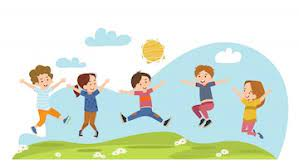 za školsku godinu 2022./2023.  Sadržaj: Uvod ……………………………………………………………… 3Izvannastavne aktivnosti ……………………………….. 5Izvanučionična nastava ……………………………….... 16Natjecanja …………………………………………………….. 20Razredni projekti ……………………..……………….….. 21Projekti ……………………..………………………………..… 27Kulturne i javne aktivnosti …………….………….…... 38Humanitarne akcije ………………………………………. 48 Izborna nastava ………………………..……………….….. 50Dopunska nastava ………………….………..……….…...44Dodatna nastava ………………….……………………….. 57Ostalo - redovita nastava……………..………………….63 Samovrednovanje škole.................................... 67Prilog: Odluka o korištenju drugih komercijalnih obrazovnih materijala (DOM)(vidjeti na web stranici OŠ Kamenica - https://os-kamenica.com/images/Odluka_DOM_2022.pdf) Uvod Odgoj i obrazovanje u školi ostvaruje se na temelju nacionalnog kurikula (https://mzo.gov.hr/istaknute-teme/odgoj-i-obrazovanje/nacionalni-kurikulum/nacionalni-kurikulumi/531), okvirnih godišnjih izvedbenih kurikula, nastavnih planova i programa i školskog kurikula. Kurikulumom nastavnih predmeta određuju se svrha i ciljevi učenja i poučavanja, struktura pojedinog predmeta u cijeloj odgojno-obrazovnoj vertikali, odgojno-obrazovni ishod i/ili sadržaji, pripadajuća razrada i opisi razina usvojenosti ishoda, učenje i poučavanje te vrednovanje u pojedinom nastavnom predmetu, a može se utvrditi i popis potrebnih kvalifikacija učitelja za izvođenje kurikuluma. Kurikulum je usmjeren na osobni razvoj učenika, njegovo osposobljavanje za kvalitetno življenje, aktivno i odgovorno sudjelovanje u kulturnom, gospodarskom, znanstvenom i općem društvenom napretku zemlje u uvjetima razvoja društva znanja i globalizacije.Škola radi na temelju školskog kurikuluma i godišnjeg plana i programa rada škole.Školskim kurikulumom utvrđuje se: strategija razvoja školeaktivnost, program i/ili projektciljevi aktivnosti, programa i/ili projekta namjena aktivnosti, programa i/ili projekta nositelji aktivnosti, programa i/ili projekta i njihova odgovornostnačin realizacije aktivnosti, programa i/ili projekta vremenik aktivnosti, programa i/ili projekta okvirni troškovnik aktivnosti, programa i/ili aktivnosti način njegova praćenjaKurikulum određuje nastavni plan izbornih i fakultativnih predmeta, izvannastavne i izvanškolske aktivnosti, izborni dio međupredmetnih i/ili interdisciplinarnih tema i druge odgojno- obrazovne aktivnosti, programe i projekte, a provođenjem istih razvijaju se i jačaju učenikove kompetencije (komunikacija na materinskom i stranom jeziku, poduzetnost, kulturna svijest i izražavanje, matematičko i digitalno znanje, socijalna i građanska osjetljivost …). Zbog potrebe zadovoljavanja specifičnih potreba učenika i usvajanja znanja potrebnih za život, kurikulumom su obuhvaćena različita područja (jezično komunikacijsko, društveno humanističko, matematičko prirodoslovno, tehničko tehnologijsko, tjelesno zdravstveno, umjetničko, praktičan rad) kojima se potiče cjeloživotno učenje. Postignuća se očekuju na određenim stupnjevima učenikova razvoja, a ista će biti vrednovana kroz unutarnje (kriteriji vrednovanja) i vanjsko vrednovanje (Nacionalni centar za vanjsko vrednovanje obrazovanja). KREDA analiza - ODREĐIVANJE PRIORITETNIH PODRUČJA RADA ŠKOLE – šk. god. 2022./2023.Zadovoljni smo kvalitetom naše škole (podcrtajte odgovarajuću ocjenu):IZVANNASTAVNE AKTIVNOSTIIZVANUČIONIČNA NASTAVA I DRUGE ODGOJNO-OBRAZOVNE AKTIVNOSTI IZVAN ŠKOLENATJECANJA Tijekom školske godine učenici mogu sudjelovati na natjecanjima u organizaciji:Agencije za odgoj i obrazovanje“Agencija za odgoj i obrazovanje svake godine objavljuje vremenik za provedbu natjecanja i smotri učenika/ca osnovnih i srednjih škola u Republici Hrvatskoj. Svrha natjecanja i smotri je predstavljanje rezultata rada, znanja, vještina, sposobnosti i kompetencija učenika/ca i njihovih mentora/ic na određenom području. Sudjelovanjem na natjecanjima učenicima se omogućava razvoj sklonosti, sposobnosti i iskazivanje zanimanja za određena područja. Natjecanja i smotre provode se na tri razine, školskoj, županijskoj i državnoj. Provedba natjecanja i smotri učenika/ca osnovnih i srednjih škola Republike Hrvatske organizira i koordinira Agencija za odgoj i obrazovanje u suradnji s Ministarstvom znanosti i obrazovanja i strukovnim društvima i udrugama.” (https://www.azoo.hr/natjecanja-i-smotre/katalog-natjecanja-i-smotri/) Hrvatskog matematičkog društva i voditelja ŽSV-a učitelja matematike Varaždinske županijeDruštava, udruga Sudjelovanje u likovnim, literarnim i drugim natječajima i natjecanjima koja imaju za cilj razvijanje dječjeg stvaralaštva, kreativnosti, znanja i kompetencija.Hrvatskog školskog sportskog savezaRealizacija natjecanja ovisi o epidemiološkoj situaciji uzrokovanoj pandemijom virusa COVID -19 i preporukama nadležnih organizacija (HŠSS, HZZJZ, Stožer civilne zaštite, MZO).RAZREDNI PROJEKTIŠKOLSKI PROJEKTIKULTURNE I JAVNE AKTIVNOSTIHUMANITARNE AKCIJEIZBORNA NASTAVADOPUNSKA NASTAVADODATNA NASTAVAOSTALO- redovna nastavaSAMOVREDNOVANJE ŠKOLEPodručja koje bismo željeli unaprijediti u 2022./2023.ŠKOLSKI RAZVOJNI PLANPrilog:https://os-kamenica.com/images/Odluka_DOM_2022.pdfKlasa:602-01/22-23/1UR.broj: 2186 -120-03-22-1Ovjereni primjerak nalazi se u tajništvu škole.Čime se možemo pohvaliti?Redovito stručno usavršavanjePovezanost s lokalnom zajednicomUčenička zadruga Vježbaonica Učiteljskog fakulteta za Učeničku zadrugu, Informatiku, Hrvatski jezik Školski okolišLjubazno osoblje Individualni pristup učenicima (mali razredni odjeli)        2.   S kojim se teškoćama svakodnevno susrećemo?Nedostatak prostora: nedostatak učionica, kabineta, premala  sportska  dvorana, premala blagovaonica; nedostatak prostora za učenje i provođenje slobodnog vremena učenika, nedostatak prostora za individualne konzultacije s roditeljimaEpidemiološke mjere koje utječu na mentalno zdravlje sudionika odgojno- obrazovnog procesa        3.  Koji su naši neiskorišteni resursi?Nedovoljna iskorištenost školskog okolišaPomoć  i uključenost roditelja        4.  Što nas koči na putu prema napretku?FinancijeProstorNedovoljna senzibiliziranost nekih roditelja za probleme u odgojno-obrazovnom procesu         5. Što možemo napraviti da budemo još bolji?Razvoj komunikacijskih vještinaUvesti više terenske nastave (ostaje problem financiranja)Dograditi potrebne prostorije za kvalitetnije izvođenje nastaveEdukacija roditelja i učitelja       6. Tko nam može pomoći u napretku (osobe, institucije…)?Lokalna zajednicaMinistarstvo znanosti i obrazovanja	RoditeljiStručnjaci raznih profilanismo zadovoljni12345potpuno smo zadovoljniAKTIVNOSTNOSITELJ AKTIVNOSTINAMJENA(zadaci i ciljevi)NAČINREALIZACIJEVREMENIKTROŠKOVNIKNAČIN PRAĆENJASURADNICIBROJUČENIKADramska grupa3. raz.Matična školaUčiteljicaBernarda KljunićPoticanje i razvijanje literarnog i dramskog izraza, upoznavanje i razvijanje glumačkih tehnika, sudjelovanje u dramskim vježbama, oslobađanje učenikove kreativnosti. Razvijanje svijesti o sebi, komunikacije sa sugovornicima, prevladavanje straha od javnog nastupa.Upoznavanje s dramskim stvaralaštvom i kazališnim medijem. Razvijanje osjećaja zajedništva.Obrada pjesmica i proze (čitanje, razumijevanje, recitiranje). Obrada tekstova i njihova dramatizacija.Srijedom, 6. satPapir za fotokopiranje. Izrada rekvizita potrebnih za rad grupe.Komunikacija s učenicima. Uspoređivanje i analiza rezultata rada.Bilježenje zalaganja i postignuća učenika te samovrjednovanje rada.Školske priredbe.4Likovna grupa4. raz.Matična školaUčiteljicaAnkica SambolecPoticanje i razvijanje likovnog stvaralaštva, kreativnosti, maštovitosti. Razvijanje osjećaja zajedništva i grupnog rada.Izrada likovnih radova.Uređenje razrednih panoa.Srijedom 6. satPapiri, škare, ljepilo, bojice, vodene boje, tempere, kolaž …Komunikacija s učenicima, samovrednovanje rada. Uređivanje školskih panoa.6Literarno - recitatorska grupa2. raz.Matična školaUčiteljTomo SvetecBogaćenje dječjeg rječnika, svladavanje izražajnog, preciznog izgovora riječi u kombinaciji s odgovarajućim pokretima.Razvijanje osjećaja zajedništva, vrednovanje postignuća kroz vlastiti rad.Obrada pjesmica (čitanje, razumijevanje, recitiranje). Obrada tekstova i njihova dramatizacija.Poticanje kreativnosti u pisanom izražavanju.Srijedom, 6.satU kolovozu prema potrebi - priprema priredbe za doček prvašića.Papir za fotokopiranje.Komunikacija s učenicima. Uspoređivanje i analiza rezultata rada. Bilježenje zalaganja i postignuća učenika, samovrjednovanje rada. Razredne i školske priredbe.Učitelji razredne nastave5Mali pjevački zbor Nikola ZverOmogućiti slobodnije okruženje za proširivanje i produbljivanje znanja i sposobnosti za koje učenici pokazuju posebne sklonosti i pojačan interes. Poticati osjećaj pripadnosti grupi, kreativnost i samoostvarenje. Razvijati vještine zborskog pjevanja, pozitivan odnos prema trajnim vrijednostima i kvalitetama pjevanja i glazbead na temama i sudjelovanje na školskim priredbama Matične škole (Dan kruha, Nikolinje, Majčin dan).srijedom, 6.satPapir za fotokopiranje, razni CD-i.formativno vrednovanje učenika20AKTIVNOSTNOSITELJ AKTIVNOSTINAMJENA(zadaci i ciljevi)NAČINREALIZACIJEVREMENIKTROŠKOVNIKNAČIN PRAĆENJASURADNICIBROJUČENIKAMali kreativci3.b Područna školaUčiteljica Anita RostoharUpoznati učenike s potrebnim priborom i materijalom te tehnikama rada. Demonstracija.Osposobiti učenike za samostalnu primjenu  naučenoga. Poticanje učenika na drugačije načine provođenja slobodnog vremena.Razvijanje radnih navika te svijesti o važnosti svakog rada.Razvijanje spretnosti ruku, maštovitosti, kreativnosti, fine motorike. Poticanje učenika na zapažanje detalja, razvijanje osjećaja za estetiku i održivi razvoj. Uporaba i iskoristivost prirodnih te reciklažnih materijala.Tematske radionice (vezane uz određene aktivnosti kurikuluma).Uvažavanje afiniteta i mogućnosti učenika.Utorkom 5. satKupnja materijala (platno, konac, igle, bojice, škare, ljepilo, kolaž papir, hameri, krep papir),papir za fotokopiranje,različita ambalaža (kutije, limenke, bočice… ),silikonski pištolj i patrone.Komunikacija s učenicima, uspoređivanje i analiza rezultata rada, praćenje i bilježenje aktivnosti/ zalaganja učenika, samovrjednovanje rada, uporabna vrijednost.Izložbe u školskom prostoru i šire.Slanje fotografija radova u kreativne časopise.8AKTIVNOSTNOSITELJ AKTIVNOSTINAMJENA(zadaci i ciljevi)NAČINREALIZACIJEVREMENIKTROŠKOVNIKNAČIN PRAĆENJASURADNICIBROJUČENIKADramsko- recitatorska grupa4.bPodručna školaUčiteljica Blaženka SajkoRazvijanje sposobnosti izražajnog čitanja, uživljavanja u ulogu, izražavanja uz pomoć mimike i geste te stvaralačkog mišljenja.Poticati interes za književnost i utjecati na razvoj estetskih i etičkih vrijednosti. Razvijanje pravilne komunikacije i suradnje među učenicima.Rad na temama: Dani kruha, Božićna priredba, Majčin dan, Dan škole i ostale kulturne manifestacijeUtorkom5. satU kolovozu priprema priredbe za doček prvašića.Nabava materijala potrebnog za rad – papir za kopiranje, materijal za izradu kulisa i kostima.Pismeno praćenje učenika u napredovanju, zalaganju i nastupima.12Literarno- likovna grupa1. aMatična školaUčiteljicaKatica VeseljakPoticanje i razvijanje stvaralaštva: govornog, pisanog i likovnog izraza vođenih stvaralačkom maštom. Poticanje kreativnosti, maštovitosti. Razvijanje svijesti o sebi, komunikacije sa sugovornicima, prevladavanje straha od javnog nastupa.Razvijanje osjećaja zajedništva i grupnog rada. Bogaćenje dječjeg rječnika, svladavanje izražajnog, preciznog izgovora riječi.Čitanje proznih i lirskih djela. Stvaranje vlastitih proznih i literarnih uradaka.Izrada likovnih radova.Srijedom 6.  satPapir za fotokopiranje. Izrada rekvizita potrebnih za rad grupe.Komunikacija s učenicima. Uspoređivanje i analiza rezultata rada.Bilježenje zalaganja i postignuća učenika te samovrednovanje rada.Školske priredbe.Uređivanje školskih panoa.Učitelji razredne nastaveMalizbor2.b Područna školaUčiteljica Draženka VreskPoticati i razvijati vještine zborskog pjevanja.  Usvajanje tekstova i melodija različitih pjesama te njihovo izvođenje.Razvijati reproduktivne i stvaralačke sposobnostiučenika,  pozitivne osjećaje prema glazbi, zajedništvo i odgovornost.Poticati osjećaj pripadnosti grupi, kreativnost i samoostvarenje.Rad na temama: Dani kruha, Božićna priredba, Majčin dan i ostale kulturne manifestacijeUtorkom5. satPapir za fotokopiranje, razni CD-i..Komunikacija s učenicima. Uspoređivanje i analiza rezultata rada.Bilježenje zalaganja i postignuća učenika te samovrednovanje rada.Školske priredbe.Učitelji razredne nastave7Dramska grupa5. – 8. raz. Učiteljica Mirjana SambolecRazvoj osobitih sklonosti i sposobnosti za književnost i književno stvaralaštvo. Stvaranje i odgajanje književne publike čiji će se interesi za knjigu izdići iznad najobičnije želje za razbijanjem dosade. Razvijanje ljubavi prema knjizi i književnosti, proširivanje i produbljivanje literarnog i dramskog stvaralaštva, razvijanje samostalnog istraživačkog rada putem književnog izričaja. Razvijanje i usavršavanje učenika za pravilan, čist i jasan izgovor glasova, bogaćenje rječnika, usavršavanje govorno-jezičnog razvoja. Korištenje književnih sadržaja koji su primjereni interesima učenika, ali i ciljevima nastave. Korelacija (na tematskoj, stilskoj i povijesnoj osnovi) s drugim srodnim sekcijama (likovna, glazbena, dramska).Tijekom nastavne godine,prema dogovoru i rasporedu.Papir, hameri, rekviziti.Zajednički sastanci svih članova. Komunikacija s učenicima, uspoređivanje i analiza rezultata rada,  praćenje te bilježenje aktivnosti, zalaganja i postignuća učenika, samovrjednovanje.10TamburašiUčiteljNikola ZverRazvijati motoriku i vještinu sviranja na tamburama te pozitivan odnos prema estetskim vrijednostima orkestralne tamburaške glazbe. Razvijati osjećaj zajedništva i skupnog muziciranja. Sudjelovati u kulturnim manifestacijama škole.Rad na temama: Dan škole i ostale kulturne manifestacije.Tijekom nastavne godine.- prema dogovoru i rasporeduNabava trzalica i žica za tambure te popravak glazbala (financira škola).Pismeno praćenje učenika u napredovanju, zalaganju i nastupima.prema interesu /10EKO grupa7. razrediučiteljica Ana Daraboš-usvajanje odgovornog ponašanja i razvijanje svijesti o potrebi očuvanja planeta Zemlje za buduće naraštaje -stjecanje pozitivnih stavova o zaštiti prirode -usvajanje novih znanja iz područja ekologije -obilježavanje važnih eko datuma -osvijestiti učenike o klimatskoj krizi, vlastitoj odgovornosti i važnosti življenja po načelima održivog razvoja -učenici će predlagati rješenja koja mogu pridonijeti smanjenju količine plastičnog otpada i smanjenju ekološkog otiska Praktičan rad, istraživački rad,timski rad, praćenje, prikupljanje podataka, izrada plakata i prezentacija, demonstriranje, prezentiranje.Tijekom nastavne godine, 1 sat tjednoMaterijal potreban za rad grupe: sredstva za izradu plakata, radni listovi, laboratorijski pribor i kemikalije. Praćenjem aktivnosti i postignuća učenika, njihovog napredovanja i rezultata. Rezultate koristimo za povećanje motiviranosti učenika, te stvaranja ugodnog radnog okružja.prema interesuAKTIVNOSTNOSITELJ AKTIVNOSTINAMJENA(zadaci i ciljevi)NAČINREALIZACIJEVREMENIKTROŠKOVNIKNAČIN PRAĆENJASURADNICIBROJUČENIKAProgram osposobljavanja za upravljanje biciklom i polaganje biciklističkog ispita5. razrediUčitelj Zlatko HorvatUpoznati pravila ponašanja u prometu pješaka i biciklista. Razviti pozitivan odnos prema radu i suradnji s drugim sudionicima prometa. Objasniti pojmove prometni znakovi i prometni propisi. Osposobiti učenike za  samostalno upravljanje biciklom u prometu te sigurno kretanje na putu od kuće do škole i nazad. Razvijati interes za usvajanje i primjenu pravila ponašanja u prometu, brigu o sebi i drugima. Stjecanje dodatnih kompetencija koje pridonose sigurnijem sudjelovanju u prometu.Individualni rad; u školskoj učionici i na školskom igralištu (korištenje prometnog poligona), suradnja s Hrvatskim Autoklubom Varaždin.Polaganje biciklističkog ispita.Tijekom nastavne godine Svaki drugi četvrtak7. i 8. satukupno 35 sati po razrednom odjelu Potrošni materijal koji se koristi u učionici.Materijal za održavanje prometnog poligona i školskog bicikla.Prijevoz učenika na županijsko natjecanje„ Sigurno u prometu“ ukoliko će se isto održati.Praćenje napredovanja učenika tijekom cijele školske godine, pismeni ispit znanja iz prometnih pravila Hrvatskog Autokluba, vožnja na prometnom poligonu gdje se svaki pređeni element boduje prema zadanim smjernicama,dobivanje potvrde o osposobljenosti za upravljanje biciklom.HAKučenici 5. razreda čiji su roditelji potpisali suglasnostAKTIVNOSTNOSITELJ AKTIVNOSTINAMJENA(zadaci i ciljevi)NAČINREALIZACIJEVREMENIKTROŠKOVNIKNAČIN PRAĆENJASURADNICIBROJUČENIKAPričaonicaKnjizničarka Emina HusnjakBogaćenje dječjeg rječnika, svladavanje izražajnog, preciznog izgovora riječi u kombinaciji s odgovarajućim pokretima. Razvijanje osjećaja zajedništva i grupnog rada, vrednovanje postignuća kroz vlastiti rad. Poticanje i razvijanje stvaralaštva, kreativnosti, maštovitosti. Razvijanje sposobnosti izražajnog čitanja, uživljavanja u ulogu te stvaralačkog mišljenja.Čitanje bajki i biblijskih priča, obrada i analiza (interpretacija) bajki i biblijskih priča, crtanje, bojanje.Tijekom nastavne godine Bilježnica, Biblija, Ilustrirana Biblija za djecu i mlade, Najljepše bajke svijeta, bajke, CD,papir.Komunikacija s učenicima. Uspoređivanje i analiza rezultata rada. Bilježenje zalaganja i postignuća učenika, vrednovanje rada. Individualno praćenje učenika i njihovog napretka u usvajanju sadržaja, pohvaljivanje i poticanje učenika u napredovanju.16AKTIVNOSTNOSITELJ AKTIVNOSTINAMJENA(zadaci i ciljevi)NAČINREALIZACIJEVREMENIKTROŠKOVNIKNAČIN PRAĆENJASURADNICIBROJUČENIKAZabavni njemačkiUčiteljicaTena Kočet-dodatno proširiti znanja učenicima koji pokazuju interes za njemački jezik i kulturu-poticati komunikacijske vještine i kreativnost učenika-izrađivati prigodne materijale (igre, kartice…) za nastavu s ciljem popularizacije njemačkog jezika-nastavni program će se realizirati kroz 1 školski sat svaki utorak – prvo polugodište u 4.a razredu, a drugo u 4.b razredu (ukupno 35 sati godišnje)-tijekom nastavne godine 2022./2023. (35 sati godišnje)-po potrebi škola će financirati potrošni materijal-opisno praćenje učenika, samoprocjena osobnog napretka--zainteresirani učenici 4.a i 4.b razredaNjemački kroz igru8. razredučiteljica Branka VreskPopularizacija njemačkog jezika, upoznati kulturu i civilizaciju u zemljama njemačkog govornog područja, bogaćenje rječnika.Korištenje različitih metoda rada - igre, pjesme, film.Upotreba digitalnih alata.Petkom7. satHamer papiri, uredski materijal, računalo.Zalaganje učenika, samovrednovanje, pohvale, poticaji.-Učenici koji pokazuju interes.Mladi knjižničari 6. razredŠkolska knjižničarkaEmina HusnjakRazvijanje interesa za knjigu te pozitivnih stavova prema umjetničkom stvaralaštvu i izražavanju. Stjecanje osnovnih znanja o poslovanju školske knjižnice. Usvajanje osnovnih informacijskih kompetencija. Razvijanje svijesti o važnosti čitanja (bogaćenje rječnika, lakše komuniciranje … ). Stjecanje samostalnosti u uporabi različitih izvora informacija i znanja. Podučiti učenike osnovnim novinarskim formama kako bi sudjelovali u izradi školskog lista. Učiti ih poštivanju tuđeg mišljenja, raditi na izražavanju, pismenosti, slobodi govora.Rad na posudbi knjiga, Interliber, književni susreti, obilježavanje svih datuma i manifestacija vezanih uz život i rad škole, pomoć kod obrade novih naslova, sređivanje polica u knjižnici,praktična i terenska nastavaTijekom nastavne godineHameri, fotografije, papir, bojice, priprema i uređivanje zidnih novina,nabava novih knjiga i učeničkih časopisaRedovitost i zalaganje učenika,komunikacija, praćenje postignuća.Učenici koji pokazuju interes.Mladi planinariučenici,članovi Planinarskog kluba IvanecRazvijanje pozitivnog stava prema planinarenju i kvalitetnom provođenju slobodnog vremena. Primijeniti naučena načela zdravog življenja u svakodnevnom životu. Okupljanje mladeži, jačanje socijalnih vještina. Njegovanje planinarske etike i razvijanje čovjekoljublja. Obilježavanje dana vezanih uz planinarenje, zaštitu prirode i ekologiju: Svjetski dan čistih planina, Međunarodni dan pješačenja, Međunarodni dan planina, Svjetski dan šuma, Dan planeta Zemlje, Međunarodni dan biološke raznolikosti, Svjetski dan zaštite okoliša, Dan zaštite planinske prirode.Upoznavanje zavičaja, izleti za sekciju mladeži u organizaciji PKI.  Tijekom školske godineTroškove prijevoza, kao i članske iskaznice snose roditelji.Evaluacija na kraju školske godine (upitnik za djecu i roditelje),izvješće o radu,izlazak u prirodu  i aktivnosti unutar škole (npr. predavanje, prezentacija, razgovor, uređenje panoa, objava vijesti na web i facebook stranici škole)Članovi Planinarskog kluba Ivanec.Sekcija mladeži: OŠ Ivanec, OŠ Klenovnik, OŠ Višnjica, OŠ Bednja, OŠ MaruševecII. OŠ VaraždinRoditeljiOvisi o interesu djece.Likovna grupa5.-8.r.Učiteljica Likovne kulture Jožica ButkoPoticanje učenika na likovno izražavanje u područjima crtanja, slikanja, trodimenzionalnog oblikovanja..Usmjeravanje učenika u pravilnom korištenju raznih tehnika i osmišljavanje kreativnih ideja.Upoznavanje učenika sa likovnom terminologijom, umjetnicima i umjetničkim djelima.Prepoznavanje likovnih elemenata i likovnih problema u analizi umjetničkih djela.Likovno izražavanje kroz crtež, sliku i skulpturu.7. sat petkom svaki drugi tjedan kroz nastavnu godinu.Troškove snosi škola i roditelji(papiri i likovni materijal).Redovito pohađanje grupe, opisno praćenje rada, samovrednovanje i vrednovanje tuđeg rada, izlaganje radova u prostorima škole, sudjelovanje na likovnim natječajima.-Učenici koji pokazuju interes.Školski vrt i ljekovito biljeUčiteljicaSuzana KlarićUpoznavanje s  potrebnim priborom i materijalom te načinima rada.Demonstracija načina rada, osposobljavanje za samostalnu primjenu  naučenoga.Poštivanje predznanja, afiniteta i sposobnosti učenika.Poštivanje i poticanje osobnog stila učenika i njihova mišljenja.Izravno sudjelovanje u svakoj fazi radnog i izvedenog odgojno- obrazovnog procesa.Usvajanje vještina sadnje i rada u vrtu. Razvijanje osnovnih poduzetničkih kompetencija i ekonomske pismenosti. Njegovanje i čuvanje tradicije i baštine našega kraja.Praktična nastava na visokim gredicamaČetvrtak 7. i 8. satNabava materijala i pribora - cca 500,00 knKomunikacija s učenicima, uspoređivanje i analiza rezultata rada, praćenje i bilježenje aktivnosti, zalaganja i postignuća učenika; samovrednovanje rada.domar Škole12AKTIVNOSTNOSITELJ AKTIVNOSTINAMJENA(zadaci i ciljevi)NAČINREALIZACIJEVREMENIKTROŠKOVNIKNAČIN PRAĆENJASURADNICIBROJUČENIKAIzvanučionična nastavaVaraždin- Europski dan jezikaUčiteljicaBranka Vresk (NJ)učenice 8.-og razredaObilježiti Europski dan jezika, shvatiti važnost učenja stranog jezika, prošiti znanje i sposobnosti. Popularizacija njemačkog jezika. Kviz znanja, nagradna tombola.Komunikacija s prolaznicima na Franjevačkom trgu u Varaždinu.1.10.2022.Uredski materijal, prijevoz učenicaPovratna informacija učenika i usmena evaluacija.druge škole Varaždinske županije koje su uključene u aktivnost4AKTIVNOSTNOSITELJ AKTIVNOSTINAMJENA(zadaci i ciljevi)NAČINREALIZACIJEVREMENIKTROŠKOVNIKNAČIN PRAĆENJASURADNICIBROJUČENIKAŠkola plivanja- Gradski bazeni Varaždinučitelji 	i učenici 3. i 4. razreda matične i područne školeSavladavanje osnovne plivačke tehnike, odnosno osposobljavanje učenika da vlastitom tehnikom otplivaju zadanu udaljenost.Putovanje, stručna obuka učitelja plivanja.10.- 14. listopada 2022.Troškove putovanja podmiruju roditelji i Grad LepoglavaStručno praćenje i testiranje od strane učitelja plivanja.Učitelji 	pratitelji, učitelji plivanja			30Vožnja 	vlakom do Varaždinarazredna nastavaučitelji 	i učenici matične i područne školerazredne nastaveKorištenje javnih prijevoznih sredstava. Kultura ponašanja u prometu, na javnim mjestima i u kulturnim ustanovama.Razgledavanje grada Varaždina.Prijevoz 	autobusom do Lepoglave, vožnja vlakom do Varaždina;razgledavanje.prosinac 2023.Troškove putovanja podmiruju roditelji.Likovno 	i literarno izražavanje, razgovor.učitelji 	pratitelji58Posjet 	Kino- dvorani Ivanec, projekcija filma/gledanje kazališne predstaveučitelji 	i učenici matične i područne školerazredne nastaveNjegovanje 		kulture ponašanja u prometu, na javnim mjestima i u kulturnim ustanovama; praćenje filma ili kazališne predstave.putovanje; praćenje filma/ kazališne predstave	veljača/ ožujak 2023.Troškove putovanja podmiruju roditelji.Likovno i literarno izražavanje, razgovor.učitelji 	pratitelji58Terenska nastava 	Zagreb (kazališna predstava, posjet Zračnoj luci i Zoološkom vrtu)učitelji 	i učenici matične i područne škole razredne nastaveNjegovanje kulture ponašanja u prometu, na javnim mjestima i u kulturnim ustanovama.Uočavanje organiziranost i međuovisnost žive prirode.Razvoj osobnih potencijala (pažnja i praćenje uputa, upravljanje emocijama, razvoj komunikacijskih vještina).Putovanje, obilazak uz stručno vodstvo, praćenje kazališne predstave; promatranje životinja u zoološkom vrtu.svibanj/ 	lipanj 2023.Troškove putovanja podmiruju roditelji.Formativno 	vrednovanje, povratne informacije.učitelji 	pratitelji, putnička agencija58Terenska nastava (Zagreb)5. - 8. r.5. i 6. razredUčitelji voditelji: Andreja Komes, Emina Husnjak, Mirjana Sambolec, Andrea Krnic Kišiček, Đurđica Basarić-RešetarUčitelji voditelji: Andreja Komes i Emina HusnjakUpoznati znamenitosti i kulturno-povijesna obilježja Zagreba. 
Zamijetiti i razlikovati likove, doživjeti kazališnu predstavu. Upoznati kazalište - pozornicu i gledalište. Njegovanje pristojnog ponašanja na javnim mjestima. Razvijanje vlastitog i nacionalnog identiteta.Upoznati važnost nacionalnog parka. Znati razlikovati nacionalni park i park šume. Njegovanje pristojnog ponašanja na javnim mjestima. Razvijanje vlastitog i nacionalnog identiteta.Posjet i razgled kazališta, Muzeja iluzija te Muzeja čokolade. Nacionalni park Krkalistopad, 2022.Svibanj 2023.Troškove putovanja podmiruju roditelji.Troškove putovanja podmiruju roditelji.Likovno- literarni radovi, provjera usvojenosti sadržaja (nastavni listići).Po predmetima pripremljeni nastavni listići ili unaprijed zadani zadatci.Učitelji pratitelji, putnička agencijaUčitelji pratitelji, putnička agencija.8522+12Maturalno putovanje (srednji Jadran)7. i 8. razredučiteljice Đurđica Basarić-Rešetar,Andrea Krnic Kišiček,Mirjana SambolecRealizacija nastavnog plana i programa. Poticanje učenika za usvajanje novih znanja i iskustava. Razvijanje ljubavi prema posebnostima i ljepotama Jadranskog mora i obale kao i cijele naše domovine. Razvijanje ljubavi i poštovanja prema povijesnom i kulturnom nasljeđu te svijesti o potrebi očuvanja istih. Zajednički život u kolektivu, njegovanje pristojnog ponašanja u hotelu i na javnim mjestima. Isticanje pravilnog odnosa prema učiteljima, osoblju hotela i vršnjacima. Aktivnosti prilagođene učenicima. Odgojno – obrazovne zadaće u skladu su s nastavnim programom te željama i sugestijama učenika i roditelja. Priprema, putovanje, uočavanje, praćenje, bilježenje zanimljivih sadržaja, proširivanje znanja.svibanj/lipanj 2023.Troškove putovanja podmiruju roditelji.Izrada prezentacija, usmena evaluacija učenika učitelji pratitelji, turistička agencija51AKTIVNOSTNOSITELJ AKTIVNOSTINAMJENA(zadaci i ciljevi)NAČINREALIZACIJEVREMENIKTROŠKOVNIKNAČIN PRAĆENJASURADNICIBROJUČENIKAMatematika„Klokan bez granica“2. – 8. raz.Učiteljica Đurđica Basarić- Rešetar, učitelji razredne nastave,soc. pedagoginja Popularizacija matematike, uključivanje učenika u natjecanje na bazi dobrovoljnosti (mogu sudjelovati svi zainteresirani učenici  bez obzira na uspjeh iz matematike).Pisana provjera znanja.Ožujak 2023.15,00 kn po učenikuBodovanje, izrada rang liste (na nivou škole i državnoj razini), objava rezultata na web stranici škole i Hrvatskog matematičkog društvaKontakt osobe iz HMD-a.Minimum 25 učenika po školiFestival matematike u VaraždinuUčiteljica Đurđica Basarić- Rešetar, učitelji razredne nastave,učeniciPopularizacija nastave matematike, uključivanje učenika u natjecanje.Pisana provjera znanja.travanj 2023.Troškovi prijevoza učenika, sokovi i sendviči.Bodovanje, izrada rang liste (na nivou županije), objava rezultata na web stranici škole u kojoj se provodi natjecanjeVoditelj ŽSV-a učitelja matematike Varaždinske županije.4 – 20Prema interesu djeceAKTIVNOSTNOSITELJ AKTIVNOSTINAMJENA(zadaci i ciljevi)NAČINREALIZACIJEVREMENIKTROŠKOVNIKNAČIN PRAĆENJASURADNICIBROJUČENIKAVijeće razrednikaRazrednici 1.- 8. raz.Profesionalizacija rada na satu razrednika i rada razrednika uopće. Timski rad i suradnja svih subjekata u procesu.Zajednička izrada plana i programa te posebnih zadaća razrednika. Suradnja među razrednicima, stručnom službom, ravnateljicom, razrednim vijećima tijekom ostvarivanja programa.Uključivanje motiviranih učenika i roditelja u obradu nekih njima bliskih i poznatih tema. Ostvarivanje suradnje s vanjskim ustanovama koje mogu pomoći u ostvarivanju programa.Kontinuirana suradnja, dogovor. Razmjena iskustava, definiranje pravila rada, rješavanje problemaTijekom školske godineJednom mjesečno, po potrebi i češćePapir za fotokopiranje.Povratne informacije o radu.Samoevaluacija.Koje sam oblike i strategije učenja koristio? Čime sam zadovoljan?Čime sam nezadovoljan?Što bih trebao popraviti?Što mogu sam?U čemu očekujem pomoć?Tko mi može pomoći?Ravnateljica, stručna suradnica škole,predmetni učiteljiBožić u zavičajuPodručna školaUčiteljice razredne nastave i učenici Poticati i njegovati ljubav prema starinskim narodnim običajima. Uočavanje sličnosti i razlika između tradicionalnih i suvremenih običaja te uočavati njihovu kulturnu vrijednost.Poticanje govorno pisanog stvaralaštva. Prepoznavanje, slušanje i pjevanje starih i suvremenih božićnih napjeva.Slikanje i analiziranje prigodnih narodnih ornamenata.Međupredmetna korelacija (hrvatski jezik, glazbena i likovna kultura, priroda i društvo).Studeni i prosinac 2022.Papiri, bojice, silikonski pištolj, ljepilo, pšenica, posudice …Korištenje prirodnog materijala- nije potrebno izdvojiti materijalna sredstva.Analiza radova, prezentacija, uređenje panoa i božićnog kutka u učionici.domarkuhar27AKTIVNOSTNOSITELJ AKTIVNOSTINAMJENA(zadaci i ciljevi)NAČINREALIZACIJEVREMENIKTROŠKOVNIKNAČIN PRAĆENJASURADNICIBROJUČENIKADijalektalni govor mog zaselka3.a razredučiteljica  Bernarda KljunićNjegovanje dijalektalnog govora našeg kraja. Razvijanje ljubavi prema zavičaju. Širenje vokabulara.Razgovor, prezentacija rada u razredu, izrada plakata.Tijekom nastavne godine – zadnji petak u mjesecu.Materijal za izradu plakata.Razgovor, usmena evaluacija.Roditelji4„Pauzice“3.b razredučiteljicaAnita RostoharRazvijanje pozornosti, koncentracije i fokusa te smanjivanje anksioznosti i stresa; pozitivan utjecaj na koordinaciju i motoriku učenika.Izvršavanje izabranih zadataka(ples, igrica, vježba i sl.)Tijekom nastavne godine.-Demonstracija, usmena evaluacija.-8„Zeleni prsti“3.b razredučiteljicaAnita RostoharRazvijanje ekološke osviještenosti, odgovornosti i brige za prirodu te za održivi razvoj.Sadnja, sijanje, čišćenje i briga za biljkeProljeće 2022.Sjemenke, sadnice, zemlja, posude.Demonstracija, prezentacijadomarkuhar8„Vrijeme za priču“3.b razredučiteljica Anita RostoharRazvijanje čitalačke i slušalačke kulture. Produbiti interes za čitanje i pričanje priča. Obogatiti rječnik.Čitanje priča (u početku učiteljica, a kasnije i djeca)Tijekom nastavne godine.-Crteži, prezentacija, usmena evaluacija.-8Adventski kalendar dobrih djela3.b razredučiteljica Anita RostoharRazvijanje empatije, prosocijalnih vještina, odgovornosti i brige za druge.Ostvarivanje zadataka iz adventskog kalendara Prosinac 2021.Papir, ljepila, škare.Usmena evaluacija, stalno praćenje.roditelji810 pravila za čistu zemlju3.b razredučiteljica Anita RostoharRazvoj ekološke svijesti i jednostavnih postupaka očuvanja prirode. Obilježavanje Dana planeta Zemlja.Likovni i literarni radovi, primjena naučenog u svakodnevnoj situaciji. Travanj 2022.Reciklažni materijal.Ponašanje učenika u svakodnevnim situacijama, radovi.-8„Mojih 	5 minuta“3.b razred razred		učiteljica Anita RostoharRazvoj usmenog izražavanja i osnova govorništva (pričanje pred razredom o temi po želji); razvoj vještine isticanja bitnog, njegovanje konciznog i preciznog govora te prikladne neverbalne komunikacije.Usmeno izlaganje učenika.Tijekom 	nastavne godine.-Prezentacija, 	usmena evaluacija.-			8AKTIVNOSTNOSITELJ AKTIVNOSTINAMJENA(zadaci i ciljevi)NAČINREALIZACIJEVREMENIKTROŠKOVNIKNAČIN PRAĆENJASURADNICIBROJUČENIKAČudo iz sjemenke-osluškujem zemlju4.b razredučiteljica Blaženka SajkoUzgoj biljke, praćenje promjena u razvoju, razvijanje ekološke svijesti. Sprout – olovka, kada se istroši, posadi se u zemlju. Na vrhu olovke, na mjestu gumice, nalazi se kapsula sa sjemenkama koja se aktivira u dodiru s vodom. Potrebno je svakodnevno zalijevanje kako bi se vidjeli rezultati.tijekom školske godinesjemenke, tegla, zemlja, voda.Promatranje, fotografiranje promjena, vođenje dnevnika praćenja, crteži – izrada mape12Blago Lijepe našeučiteljica Blaženka Sajko-istraživanje prirodnih ljepota naše domovine-prikupljanje zanimljivosti i podataka o kulturno-povijesnim  vrijednostima naše zemljekroz sadržaje PID-a,istraživanje,dokumentarni filmovitijekom školske godineknjige,računalorazgovori,istraživanje,kreativni kutak12Zima i ljeto u riječi i slici1.a UčiteljicaKatica VeseljakUočiti promjene u prirodi. Osvijestiti uzročno posljedične veze između godišnjih doba. Poticanje na kreativnost.Likovno, literarno glazbeno izražavanje.TN - boravak u prirodi.Tijekom godišnjeg doba zime i ljetaPapir, škare, bojice, ljepilo …-Razgovor, demonstracija, kreativni uradak.domar16Jesen i proljeće u riječi, slici, pjesmi1.aUčiteljicaKatica VeseljakUočiti promjene u prirodi. Osvijestiti uzročno posljedične veze između godišnjih doba. Poticanje na kreativnost.Likovno, literarno glazbeno izražavanje.TN - boravak u prirodi.Tijekom godišnjeg doba jeseni i proljeća.Papir, škare, bojice, ljepilo …Kreativni uradak,razgovor, uređenje panoa.domar16Očevi su važni1.aUčiteljicaKatica VeseljakOsvijestiti važnost očeva u odrastanju djeteta. Izrada poklona.ožujak 2022.Uredski materijal.Povratne informacije učenika i očeva.16„Vrijeme za priču“1. a razredUčiteljicaKatica VeseljakRazvijanje čitalačke i slušalačke kulture. Produbiti interes za čitanje i pričanje priča. Obogatiti rječnik.Čitanje i  pričanje  priča.Tijekom godine.-Crteži, prezentacija, usmena evaluacija.školska knjižničarka16Godišnja doba mi pričaju 2.bUčiteljica Draženka VreskPratiti, prepoznati i opisati promjene  u prirodi koje se događaju tijekom godišnjih doba. Uočiti organiziranost u prirodi i objasniti njenu važnost.Poticati na kreativnost.Terenska nastava.Praćenje promjena u prirodi izradom kalendara godišnjih doba.Likovni i literarni radovi.Tijekom godine.Materijal za izradu plakata.Analiza radova, prezentacija, uređenje panoa i kalendara prirode u učionici.7Dani kruhai „Miris Božića“6. raz. UčiteljicaEmina Husnjak i vjeroučiteljica Vlatka SvinjarevićObjasniti što se obilježava– Danom zahvalnosti za plodove zemlje. Razvijati osjećaj zahvalnost za hranu. Njegovati pozitivan odnos prema prirodi i zavičajnoj baštini. Poticati samostalnost, kreativnost.Otkrivanje i njegovanje tradicionalnih božićnih recepata i običaja.U školskoj kuhinji, demonstracija pripreme i pečenja krušnih proizvoda i kolača.Listopad i prosinac 2022.Namirnice za kolače i krušne poizvode (brašno, šećer…), kalupi Iznošenje vlastitih doživljaja i zapažanja,objava izvješća na web i facebook stranici škole, prezentacija rada i degustacija.Kuharica,roditelji12Dobre vibracije7.aUčiteljica Andrea Krnic KišičekUpoznati učenike s pojmovima medijacije; osvijestiti učenike da se svjesno odlučuju za dobro te pozitivnim načinom reagiranja utječu na sredinu u kojoj žive.Učenje o komunikaciji, odnosima, dijalogu, međusobnom poštivanju i rješenju sukoba.Izrada plakata, poruka, istraživanje, timski rad; radionice.studeni 2022.zaključno s Međunarodnim danom tolerancije 16. studenog.Troškovi printanja, plakati.Učenici će primljene informacije moći koristiti u svakodnevnom životu.Prezentacija rada u školi. Objava izvješća na mrežnim stranicama škole.13Matematika5. razred „Primjena decimalnih brojeva u svakodnevnom životu“UčiteljicaĐurđica Basarić- Rešetar,učeniciKoristiti znanje o decimalnim brojevima (zbrajanje, oduzimanje) u svakodnevnoj primjeni- terenska nastava.U učionici, izrada plakata, powerpoint prezentacije, istraživanjeRad u timu.Svibanj/ lipanj 2023.Papir, ljepiloUsmeno izlaganje i demonstracija, diskusija, prezentacija rada u školskom prostoru.22Matematika6. razred „Razlomci u svakodnevnom životu“UčiteljicaĐurđica Basarić- Rešetar,učeniciPoticati učenike na primjenu razlomaka u svakodnevnim situacijama. Razumijevanje pojma razlomka te povezivanje s decimalnim brojevima.Istraživački rad.Tijekom nastavne godine prema GIK-u.Papir, ljepiloUsmeno izlaganje i demonstracija, diskusija, prezentacija rada u školskom prostoru.12Matematika7. razred„Prikazivanje i analiza podataka“UčiteljicaĐurđica Basarić- Rešetar,učeniciNaučiti prikupljati podatke i statistički ih obraditi.U učionici, powerpoint prezentacija, istraživanje, rad u timu.Tijekom nastavne godine prema GIK-u.Papir, računaloUsmeno izlaganje i demonstracija, diskusija, prezentacija rada u školskom prostoru.26Matematika8. razred„Geometrijska tijela koja nas okružuju“UčiteljicaĐurđica Basarić- Rešetar,učeniciUočavati geometrijska tijela u stvarnom životu, primjenjivati stečeno znanje na konkretnim zadacima.U učionici, izrada plakata, istraživanje, rad u timu.Tijekom nastavne godine prema GIK-u.Papir, ljepilo, računalo.Usmeno izlaganje i demonstracija, diskusija, prezentacija rada u školskom prostoru.25Njemački jezik5. i 6.razredWeihnachten(Božić)UčiteljicaBranka VreskučeniciStjecanje znanja, razvoj vještina i jezičnih sposobnosti, usvajanje vrijednosti i stavova koji su povezani s jezikom, komunikacijom i kulturom zemalja njemačkog govornog područja na temelju propisanog GIK-a.Usvojiti izgovor te osnovna gramatička i leksička znanja, razvijati vještinu slušanja i razumijevanja kraćih usmenih poruka, razvijati interkulturalne kompetencije učenika i razvijati interes za strane jezike, osposobiti učenike za razumijevanje drugih kultura, usmeno i pismeno izražavanje misli, osjećaja i činjenica na stranom jeziku. Naučiti osnovne činjenice vezane uz Europsku uniju, njezine zemlje članice i države njemačkog govornog područja.Razredni plakati, čitanje tekstova, izrada ukrasa i ukrašavanje razrednog panoa.12. - 23. prosinca 2022.Potrošni materijal za rad učenika cca 300 kn.Pismeno praćenje i brojčano ocjenjivanje učenika, zalaganje i aktivnost učenika na satu, vrednovanje rada u grupi te samostalnog rada. Učenici će steći osnovna znanja i vještine komuniciranja što će im u daljnjem školovanju ili u traženju zaposlenja  biti od velike važnosti.28Njemački jezik7. i 8. razredUskrs(Ostern)UčiteljicaBranka VreskučeniciStjecanje znanja, razvoj vještina i jezičnih sposobnosti, usvajanje vrijednosti i stavova koji su povezani s jezikom, komunikacijom i kulturom zemalja njemačkog govornog područja na temelju propisanog GIK-a.Usvojiti izgovor te osnovna gramatička i leksička znanja, razvijati vještinu slušanja i razumijevanja kraćih usmenih poruka, razvijati interkulturalne kompetencije učenika i razvijati interes za strane jezike, osposobiti učenike za razumijevanje drugih kultura, usmeno i pismeno izražavanje misli, osjećaja i činjenica na stranom jeziku. Naučiti osnovne činjenice vezane uz Europsku uniju, njezine zemlje članice i države njemačkog govornog područja.Izrada plakata i ukrasa vezanih za Uskrs, ukrašavanje učionice, čitanje i interpretacija prigodnih tekstova.30. 3. 2023.- 5.4. 2023.Potrošni materijal za rad učenika cca 300knPismeno praćenje i brojčano ocjenjivanje učenika, zalaganje i aktivnost učenika na satu, vrednovanje rada u grupi te samostalnog rada. Učenici će steći osnovna znanja i vještine komuniciranja što će im u daljnjem školovanju ili u traženju zaposlenja  biti od velike važnosti.46Njemački jezik8. razredDan planeta Zemlje(der Tag der Erde)UčiteljicaBranka VreskučeniciStjecanje znanja, razvoj vještina i jezičnih sposobnosti, usvajanje vrijednosti i stavova koji su povezani s jezikom, komunikacijom i kulturom zemalja njemačkog govornog područja na temelju propisanog GIK-a.Usvojiti izgovor te osnovna gramatička i leksička znanja, razvijati vještinu slušanja i razumijevanja kraćih usmenih poruka, razvijati interkulturalne kompetencije učenika i razvijati interes za strane jezike, osposobiti učenike za razumijevanje drugih kultura, usmeno i pismeno izražavanje misli, osjećaja i činjenica na stranom jeziku. Naučiti osnovne činjenice vezane uz Europsku uniju, njezine zemlje članice i države njemačkog govornog područja.Izrada plakata i ukrasa vezanog za dan planeta Zemlje, ukrašavanje učionice, čitanje i interpretacija prigodnih tekstova, gledanje dokumentarnih filmova, istraživanje prirodnih pojava, izrada prezentacija na temu ekologije.21. 4. 2023.- 28.4. 2023.potrošni materijal za rad učenika cca 300knPismeno praćenje i brojčano ocjenjivanje učenika, zalaganje i aktivnost učenika na satu, vrednovanje rada u grupi te samostalnog rada. Učenici će steći osnovna znanja i vještine komuniciranja što će im u daljnjem školovanju ili u traženju zaposlenja  biti od velike važnosti.21Vjeronauk6. razredKapele našeg krajavjeroučiteljica Vlatka Svinjarević i učiteljica Emina HusnjakUpoznati učenike sa sakralnim prostorom svoga mjesta. Poticati učenike na zajedništvo i istraživanje različitih graditeljskih stilova.Istraživanje, fotografiranje, izložba, prezentacijatijekom cijele školske godinehamer, bijeli papiri i papiri u boji, škare, ljepilo, računalo, mobitelUčenički radovi, prezentacija, izložba12AKTIVNOSTNOSITELJ AKTIVNOSTINAMJENA(zadaci i ciljevi)NAČINREALIZACIJEVREMENIKTROŠKOVNIKNAČIN PRAĆENJASURADNICIBROJUČENIKAObilježavanje Europskog tjedna sportai Hrvatskog olimpijskog dana-organizator: Grad Lepoglava, ZSU Grada LepoglaveRavnateljica, učitelji i učenici- na inicijativu Europske komisijePoticanje tjelesne aktivnosti učenika. Razvijanje svijesti o zdravom načinu života.Planiranje daljnjih sportskih aktivnosti.-kros utrka učenika  škola lepoglavskog područja,-natjecanje u graničaru od 1.-8. razredarujan 2022.U slučaju lošeg vremena aktivnost se odgađa i određuje se drugi terminMajice za sve sudionike -troškove podmiruje organizatorIzvještaj medijima.ZSUG Grada Lepoglavesvi Nacionalni projekt „Mama, budi zdrava- Ružičasti listopad" Udruga žena oboljelih i liječenih od raka SVE za NJU (www.svezanju.hr) pod pokroviteljstvom MZO-a i uz podršku HZZJZ-a i HZZO-a.Promicanje Nacionalnih programa za rano otkrivanje raka. Poticanje i osvješćivanje žena o brizi za vlastito zdravlje. Prenošenje preventivnih i edukativnih poruka majkama i drugim ženskim članovima obitelji.Potaknuti na odgovornije ponašanje i redovitije kontrolne preglede. Uključivanje u akciju. Snimanje fotografije ili kratkog videa. Komunikacija prema javnosti (objava fotografija u medijima). Učenici letak odnose majkama/ ženskim članovima obitelji.Listopad 2022. (u tjednu od 4. do 8. 10.)Baloni za učenike, letci za sve sudionike koji sudjeluju u akciji  – osigurava Udruga SVE za NJU.Objava fotografija na web i facebook stranici škole, dostava istih Udruzi. Povratne informacije učenika.Udruga SVE za NJU sviDani kruha-Integrirani tjedan1. – 4. raz. svaki razred zasebnoZejednička priredba povodom Dana kruha6. razredI ja sam pekarUčiteljice razredne nastave i učeniciRazrednica Emina HusnjakOpisati i naučiti kako nastaju kruh i krušni proizvodi.Objasniti što se obilježava– Danom zahvalnosti za plodove zemlje. Spoznati koliki je trud i rad potreban za uzgoj žitarica.Razvijati osjećaj zahvalnost za hranu. Njegovati pozitivan odnos prema prirodi i zavičajnoj baštini. Poticati samostalnost, kreativnost.Korelacija među predmetima (HJ, LK, GK, PID, VJ).Izrada likovnih i literarnih radova za uređenje panoa.Priprema krušnih proizvoda.Sami donijeti sastojke i zamijesiti peciva u školskoj kuhinji.Listopad 2022.Sjemenke, zrna različitih žitarica, brašno i ostale namirnice potrebne za pripremu kruha i kolača;kolaž, škare, ljepilo.Iznošenje vlastitih doživljaja i zapažanja,objava izvješća na web i facebook stranici škole.Kuhari,roditeljiUčenici, razrednica, kuharicasviAKTIVNOSTNOSITELJ AKTIVNOSTINAMJENA(zadaci i ciljevi)NAČINREALIZACIJEVREMENIKTROŠKOVNIKNAČIN PRAĆENJASURADNICIBROJUČENIKASNEP 2 – Junior programPetra Kovačec, socijalna pedagoginja,Mirjana Posavec,ravnateljicaprevencija seksualnog nasilja nad djecomSNEP 2 – Junior program sastoji se od 8 radionica, svaka u trajanju od 45 minuta:- 2 radionice za 5. razrede: seksualno nasilje općenito i predrasude o seksualnom nasilju- 2 radionice za 6. razrede: seksualno nasilje i seksualno nasilje u obitelji- 2 radionice za 7. razrede: seksualno nasilje i elektroničko seksualno nasilje- 2 radionice za 8. razrede: seksualno nasilje i seksualno nasilje u mladenačkim vezama- organizacija jednog predavanja za roditelje učenika/ca koji će sudjelovati u provedbiprograma (izrađen video-materijal)tijekom nastavne godine (početak u studenom 2022.).Ženska soba ćeosigurati sve potrebne materijale za provedbu radionica.Provedba testiranja učenika/ca koji će sudjelovati u provedbi radionica za potrebeevaluacije učinka programa (testiranje uključuje ispunjavanje posebno konstruiranogupitnika ukupno 3 puta: neposredno prije provedbe radionica; tjedan dana nakonradionica i mjesec dana nakon radionica).Ženska soba Tulum s(l)ova8. razredŠkolska knjižničarkaEmina Husnjakučenici 8. razredaUtjecati na jačanje pozitivnog stava učenika prema čitanju.(Digitalni) večernji susret, ceremonijalno čitanje uz svijeće, korištenje facebook-a i skyp-a za komunikaciju s drugim školamaStudeni 2021.Evaluacijski listići, svijeće, baterije.Evaluacijski listići, elektronički mediji, povratna informacija voditeljici projekta Draženki Stančić, izvještaj medijima.Voditeljica projekta Draženka Stančić,soc. pedagoginja, učenici i knjižničari drugih škola.Erasmus projektVlatka Svinjarević, vjeroučiteljica i Emina Husnjak, školski knjižničar Podupiranje obrazovanja, osposobljavanja, mladih u Europi.Podupiranje prioriteta i aktivnosti u okviru europskog prostora obrazovanja, Akcijskog plana za digitalno obrazovanje i Programa vještina za Europu.Proučavanjem i ispunjavanjem zadane dokumentacije.Ožujak 2023. Troškove opravdava škola organizatoru.Elektroničkim medijima, povratnom informacijom, suradnjom zemljama partneraMatična školaEU2Projekt ŠafranEmina HusnjakPodizanje  svijesti  o opasnostima diskriminacije, predrasuda i nesnošljivosti.Učenici osnovnih i srednjih škola sade lukovice šafrana u spomen na milijun i pol židovske djece i tisuće druge djece stradale tijekom Holokausta. Siječanj - veljača 2023.Evaluacijski listići, šafraniEvaluacija projektaUčiteljica povijesti13Program Školski medni dan s hrvatskih pčelinjaka za 2022. godinu1.aMinistarstvo poljoprivrede, Agencija za plaćanja u poljoprivredi, ribarstvu i ruralnom razvoju i Hrvatska agencija za poljoprivredu i hranuPromocija meda lokalnih proizvođača koji su korisnici znaka Med hrvatskih pčelinjaka. Povećanje unosa meda u prehranu djece. Podizanje razine znanja o važnosti zdrave prehrane i nutritivnim vrijednostima meda. Educiranje učenika o važnosti pčelarstva za sveukupnu poljoprivrednu proizvodnju i biološku raznolikost. Obilježavanje, predavanje, radionica.Učenicima će biti uručen poklon:- med zapakiran u Nacionalnu staklenku za med volumena 370 ml- slikovnica edukativnog karaktera o pčelarstvu 7. 12. 2021. povodom obilježavanja sv. Ambrozija, zaštitnika pčela i pčelaraPoklon će osigurati nositelji aktivnosti.Likovno – literarni radovi učenika.Lokalna pčelarska udruga.Ministarstvo poljoprivrede – Uprava za stočarstvo i kvalitetu hrane16Zasadi stablo, ne budi panj!Udruga za zaštitu prirode i okoliša “Zasadi stablo, ne budi panj” Mirjana Piskač PozderPodizanje svijesti o potrebi sadnje što većeg broja stabala. Svatko može posaditi  stablo i na taj način doprinijeti borbi protiv klimatskih promjena.Edukacija učenika o važnosti šuma za naš planet. Predavanje o važnosti drveća za naš planet.Sadnja stabla u školskom vrtu.21.11.2022. do 23.12.2022.Jesenska sadnja stabalaDrvo će osigurati Udruga “Zasadi stablo, ne budi panj!”Objava fotografija na web i facebook stranici škole, dostava istih Udruzi. Povratne informacije učenika.Učiteljica geografije, učenici 6. razreda i ostali učitelji13Dan planeta Zemlje -Integrirani dan5. – 8. razredUčitelji prirodoslovne grupe predmeta-usvajanje odgovornog ponašanja i razvijanje svijesti o potrebi očuvanja planeta Zemlje za buduće naraštaje -osvijestiti učenike o klimatskoj krizi, vlastitoj odgovornosti i važnosti življenja po načelima održivog razvoja -učenici će predlagati rješenja koja mogu pridonijeti smanjenju količine plastičnog otpada i smanjenju ekološkog otiska Radionice, pokusi, predavanja, demonstracija. Ožujak 2022.Pribor potreban za pokuse, uredski materijal.Povratne informacije učenika, izložba radova.učitelji i stručne suradniceAKTIVNOSTNOSITELJ AKTIVNOSTINAMJENA(zadaci i ciljevi)NAČINREALIZACIJEVREMENIKTROŠKOVNIKNAČIN PRAĆENJASURADNICIBROJUČENIKA„Čitamo mi u obitelji svi“Školska knjižničarkaEmina HusnjakRazvijanje čitalačkih vještina. Poticanje čitanja radi stvaranja navike čitanja i otkrivanja čitateljskih estetskih užitaka. Povezivanje i stvaranje prisnijih odnosa unutar obitelji. Shvatiti važnost školske knjižnice i školskog knjižničara.Čitanje priča, pjesmica u obitelji.Tijekom nastavne godine.-Povratne informacije.Roditelji 12Obilježavanje Majčinog dana1.- 4. raz. MŠ i PŠUčenici i učitelji razredne nastave, djelatnici školePoticanje kreativnosti, razvijanje temeljnih ljudskih vrijednosti. Njegovanje odnosa poštovanja prema majkama.Izrada simboličnog poklona za majke.Rad u redovnoj nastavi i izvannastavnim aktivnostima,Svibanj 2023.Materijal potreban za izradu poklona.Likovno i pismeno izražavanje,priredba, pohvale.Organizacija predavanja za mame, radionice djece i mamasvi učenici RN Znanstvenisajam(Kemija i ostali predmeti STEAM područja koji se žele priključiti)Učiteljica kemije Mirjana LončarMeđusobna suradnja škola, razmjena učeničkih ideja, ostvarenih projekata tijekom nastavne godine.Ponavljanje, utvrđivanje i proširivanje usvojenog znanja, poticanje pozitivnog stava, razvoj kompetencija učenika za poduzetništvo, održivi razvoj, IKT tehnologije, građanski odgoj i obrazovanje, zdravlje, osobni i socijalni razvoj.Prezentacija individualnih projekata učenika realiziranih tijekom nastavne godine iz STEM područjaTravanj 2023.Odlazak na znanstveni sajam – putni trošak.Trošak izrade plakata pojedinog projekta, ispisa teksta i slika.Prikaz aktivnosti putem plakata i/ili prezentacije, modela, eksperimenata.Rezultati vrednovanja koristit će se kao poticaj za daljnji rad i unapređenje nastave. Kroz sudjelovanje na znanstvenom sajmu, pohvale, poticaji, nagrade.Ostali učitelji STEM područja.Svi učenici predmetne nastave motivirani za izradu projekata.AKTIVNOSTNOSITELJ AKTIVNOSTINAMJENA(zadaci i ciljevi)NAČINREALIZACIJEVREMENIKTROŠKOVNIKNAČIN PRAĆENJASURADNICIBROJUČENIKACAP program prevencije zlostavljanja djece i mladih CAP pomagači učiteljiceKatica Veseljak, Anita Rostohar,Vlatka Svinjarevićistručna suradnica Petra Kovačeckoordiniraju provođenje projekta,  planiraju, organiziraju,surađuju s drugim učiteljima/ roditeljima*učenici – sudjeluju u radionici, traže pomoćPružiti informaciju o zlostavljanju, povećati svijest o problemu nasilja među djecom i o mogućim rješenjima. Informirati djecu o potencijalno opasnim situacijama kako bi ih znala prepoznati i da bi ih se manje bojala. Jačanje i pružanje pozitivne podrške djeci (naučiti  strategije kojima bi se mogli zaštititi). Razvijanje socijalnih vještina (donošenje odluka, komunikacija …) i jačanje pozitivnih ljudskih vrijednosti. Povećanje efikasnosti odgovora na nasilje kroz definiranje izvora pomoći u školi i izvan nje (povjeravanje odrasloj osobi u koju dijete ima povjerenja). Povećanje stručnih znanja te osiguranje primjerenije pomoći djeci žrtvama i počiniteljima nasilja.Predavanje za roditelje u slučaju poboljšanja epidemiološke situacije.Radionica za učenike, individualni razgovori s djecom; evaluacija, suradnja s Udrugom roditelja „Korak po korak“.edukacija za učitelje u prvom polugodištu, organizacija radionica u 2. polugodištuEvaluacijski listići, fotokopiranje materijala za radionice …Komunikacija s učenicima,samovrednovanje rada, evaluacije.Udruga roditelja Korak po korak.Roditelji,učiteljidjelatnici škole(sudjeluju u predavanju, proširuju svoja znanja)učenici od 5. do 8. razredaJumicar- Program prometne kulture za najmlađeRazrednici i učenici 2.-ih i 3.-ih razredaRazvijanje svijesti kod učenika o opasnostima koje proizlaze iz cestovnog prometa i svakodnevnog života. Podučiti učenike o pravilnom/nepravilnom ponašanju pješaka i biciklista, ponašanju u javnom prijevozu, svrsi reflektirajuće odjeće te raspoznavanju zvučnih signala u prometu.Pružiti mogućnost učenicima da  iz perspektive vozača uvide što znači upravljati pravim automobilom, odnosno što znači: zaustaviti/pokrenuti automobil, procijeniti brzinu kretanja nadolazećeg automobila, što za vozača znači napetost, adrenalin, strah, koncentracija, umor, orijentacija, motoričke sposobnosti, dezorijentacije i dr., a sve kako bi postali bolji pješaci.Projekt se sastoji od: teorijskog dijela (multimedijsko interaktivno predavanje) ipraktičnog dijela(poligon)Svibanj/ lipanj 2023.Prijevoz do škole domaćina (osiguran).Povratna informacija, evaluacijski upitnik, objava na web stranici škole.Edukaciju provode stručno educirani djelatnici;sudjeluju timovi Jumicara,  MUP RH; Crveni Križ RH; Vatrogasne postrojbe30AKTIVNOSTNOSITELJ AKTIVNOSTINAMJENA(zadaci i ciljevi)NAČINREALIZACIJEVREMENIKTROŠKOVNIKNAČIN PRAĆENJASURADNICIBROJUČENIKAWorld Challenge Day –međunarodna sportska manifestacijaUčitelji i učenici-na inicijativu Europske komisijePotaknuti zajednicu da animira svoje građane na tjelesnu aktivnost od minimalno 15 minuta.Razvijanje svijesti o zdravom načinu života I potrebi tjelesne aktivnosti.Sportske aktivnosti i igre,rekreacija,vožnja biciklom,demonstracija sportovaSvibanj 2023.Međunarodno prijateljsko natjecanje (odrede se gradovi koji će se međusobno natjecati u što većem sudjelovanju građana u tjelesnoj aktivnosti), izvještaj medijima, dojmovi.Organizator Grad Lepoglava i Zajednica sportskih udruga grada Lepoglave.sviGrađanski odgoj i obrazovanje“ZENA”Učitelji i učenici-na inicijativu Varaždinske županijeUčenici će razvijati: sliku o sebi, samopoštovanje, uvažavanje i prihvaćanje različitosti, socijalne i komunikacijske vještine, kritičko mišljenje, suradnju i timski rad, strategije rješavanja problema, građanske kompetencije. Usvojit će znanja o ljudskim pravima, političkim konceptima, procesima i političkim sustavima, te obilježjima demokratske zajednice i načinima aktivnog sudjelovanja u političkome i društvenome životu. Edukacija, radionice, dokumentiranje aktivnosti, zajednički provedena aktivnost tijekom školske godine.Tijekom nastavne  godine.Papir, fotokopiranje i drugi materijal za radionice. Evaluacija na kraju projekta.Željko Martan143UNICEF- „Za sigurno i poticajno okruženje u školama“Ravnateljica, stručna suradnica, učiteljiPovećanje svijesti o problemu nasilja među djecom te mogućim rješenjima. Razvijanje socijalnih vještina i jačanje pozitivnih ljudskih vrijednosti. Poticanje socijalno prihvatljivih oblika ponašanja.Prepoznavanje rizika i ranije prepoznavanje obrazaca nasilnog i zlostavljajućeg ponašanja. Povećanje efikasnosti odgovora na nasilje kroz definiranje izvora pomoći izvan škole, protokola postupanja te povećanjem stručnih znanja. Osiguranje primjerenije pomoći djeci.Edukacija zaposlenika škole,radioniceTijekom nastavne  godine.Papiri (ankete), hameri (plakati), fotokopiranje materijala za radionice…Komunikacija s učenicima, praćenje ponašanja učenika, samovrjednovanje rada, anketeZa učenike od 1. – 8. razreda u svrhu prevencije nasilnog ponašanja„Sadimo i učimo“- održavanje školskog vrtavoditeljica projekta: ravnateljica školeučenici svih razrednih odjela, razredniciučiteljiStjecati iskustveno znanje, uključiti što više učenika u sadnju biljaka i brigu o njima. Razvijati kreativnost, bolju socijalizaciju te osjećaja odgovornosti i povezanosti s prirodom. Kroz ekološki uzgoj biljaka približiti pojam održivog i zdravog načina života. Aktivnim sudjelovanjem, utjecajem na okoliš i vlastitim ponašanjem očuvati, njegovati i razvijati ekološku svijest.Usvojiti osnovno teoretsko i praktično znanje iz ekologije i poljoprivrede.  procesu kompostiranja.Obilježavanje važnijih datuma ekološke prirode.Aktivnosti će biti prilagođene uzrastu učenika. Svaki razred imat će svoj drveni sanduk sa zemljom, alatom i sjemenjem za sadnju. Pod mentorstvom učitelja posadit će svoje biljke te voditi brigu o njima kako bi na kraju mogli vidjeti i jesti plodove koje su sami uzgojili.Individualan i timski rad.Tijekom školske godine, počevši od ožujka 2022.Pribor i alat za sadnju biljaka i njihovo uzgajanje (drveni sanduci, zemlja, koplet ručnog vrtnog alata, sjemenje i biljke za sadnju, rukavice, plastične kante, stol, literatura o sadnji i uzgoju biljaka ...)..Izrada plakata i panoa (bilježenje pojedinih faza razvoja biljke; poticaj drugim učenicima za uključenje u aktivnost). Uključenje u ekološke akcije, prezentacija rada. Praćenje interesa, motivacije i razine kreativnosti  učenika, primjena naučenog.  Praćenje sklonosti samoinicijativi u području sadnje biljaka i ekologije općenito.Srednja škola „Aboretum Opeka“ Marčansvi učenici koji pokazuju interesOsiguravanje školske prehrane za djecu u riziku od siromaštva Osnivač odgojno  obrazovne ustanove - Varaždinska županija;Ministarstvo rada, mirovinskog sustava, obitelji i socijalne politike;Fond europske pomoći za najpotrebitije (FEAD)Ublažavanje najgorih oblika dječjeg siromaštva, pružanje nefinancijske pomoći djeci u siromaštvu ili u riziku od siromaštva.Podjela obroka.Pravo nasudjelovanje u projektu imaju djeca iz obitelji koje su korisnici prava na doplatak za djecu.Tijekom nastavne godine (od 5. 9. 2022. do 21. 6. 2023.)Troškove školske prehrane snosit će: FEAD i Varaždinska županijaIzvještavanje o provedbi projekta. Unos podataka u excel tablice, ispis podataka iz e- Dnevnika (mjesečni izvještaj o izostancima).HZMO i VZZ,ravnateljicaZajedno možemoVaraždinska županija Pružiti potporu učenicima s teškoćama u razvoju u uključivanju u osnovnoškolske i srednjoškolske odgojno-obrazovne ustanove s ciljem osiguranja uvjeta za poboljšanje njihovih obrazovnih postignuća, uspješniju socijalizaciju i emocionalno funkcioniranje. Potpora pomoćnika u nastavi   učenicima s teškoćama u razvoju.Tijekom nastavne godine.Varaždinska županijaDnevnik rada pomoćnika u nastavi, popunjen i mjesecu/troškovima prilagođen Zahtjev za plaćanje, izjava ravnatelja škole kojom jamči da je učenik imao mjesečnu podršku. ravnateljica, stručna suradnica3Suradnja s:Suradnja s:ZZJZVZDjelatnost za školsku medicinu - Ambulanta IvanecProgram specifičnih i preventivnih mjera zdravstvene zaštite učenika osnovne škole u školskoj godini 2022./2023. ugrađen je u Godišnji plan i program rada škole.Nositelji aktivnosti: Petra Vokal, dr. med. spec. školske i adolescentne medicine, medicinska sestra Anica Marković Način realizacije: sistematski, namjenski i kontrolni pregledi, probiri, cijepljenje, predavanje učenicima, roditeljima, učiteljima (u slučaju poboljšanja epidemioloških mjera), suradnja s djelatnicima škole, savjetovališni rad, rad u Povjerenstvu za utvrđivanje primjerenog oblika školovanjaVremenik: tijekom školske godineGDCK IvanecHumanitarne akcije.ZZJZVZ1.- 8. razredUsluge interdisciplinarnog Savjetovališta za zaštitu mentalnog zdravlja- prema potrebi uputiti dijete i roditelja u Savjetovalište (poteškoće u ponašanju i učenju)HZZJZProjekt „Živjeti zdravo“Ciljevi: osvijestiti važnost brige o vlastitom zdravlju, edukacija o zdravim stilovima života, poticanje učenika na pravilnu prehranu, kao i na bavljenje sportskim aktivnosti- sukreiranje jelovnika u školskoj kuhinji, poligon za kretanje učenika u Područnoj školi ŽarovnicaPU Varaždinska/PP IvanecProvedba preventivnih mjera (predavanja) - sigurnost u prometu, prevencija ovisnostiGrad Lepoglava, TZ Grada Lepoglave,Zajednica sportskih udruga Grada LepoglaveObilježavanje značajnih kulturnih, sportskih i društvenih manifestacijaSudjelovanje na natječajima („Cvijet za ljepši grad“ …)Uskrsna izložba - „Uskrs u našem kraju“Predstavljanje rada Učeničke zadruge „Korpica“ (Lepoglavski dani, Međunarodni festival čipke …)Obilježavanje Europskog tjedna sporta …DVD Kamenica;DUZS – Područni ured Varaždin;Županijski centar 112 - VŽIzvođenje preventivnih programa.Vježbe evakuacije i spašavanja učenika i djelatnika u slučaju opasnosti, iznenadnih događaja koji mogu ugroziti sigurnost i zdravlje.Ciljevi: praktična provjera Plana evakuacije i spašavanja, jačanje i osposobljavanje djelatnika i polaznika škole za postupanje u slučaju izvanrednih situacija, provjera valjanosti predviđenih pravaca evakuacije, promatranje postupaka i intervencije žurnih služba. Epidemiologija VaraždinPreventivne aktivnosti vezane uz trenutnu epidemiološku situaciju.HZZ i CISOK VaraždinProfesionalno usmjeravanje učenika. AKTIVNOSTNOSITELJ AKTIVNOSTINAMJENA(zadaci i ciljevi)NAČINREALIZACIJEVREMENIKTROŠKOVNIKNAČIN PRAĆENJASURADNICIBROJUČENIKAMeđunarodni čipkarski festival u LepoglaviUčenička zadrugaPrezentacija rada Učeničke zadruge „Korpica“, predstavljanje škole -predavanja i radioniceDemonstracija, predstavljanje, izložba.9. – 11. rujna 2022. Prijevoz, dnevnice, papir.Dokumentacija, povratne informacije s okruglog stola.djelatnici Turističke zajednice Lepoglava i TKIC-aDan europske baštine 2022.Ministarstvo kultureOsnovna škola Ivana Rangeradr.sc. Mirjana Posavec, ravnateljicaManifestacijom Dani europske baštine pod vodstvom Vijeća Europe i Europske komisije proslavljamo kulturnu baštinu svih europskih zemalja, regija, gradova i manjih sredina. Ovogodišnje izdanje obilježava se diljem Europe pod zajedničkim naslovom Održivost baštine.- predavanje za sudionike-radionice izrade predmeta narodne baštine-demonstracija izrade rujan/listopad 2022.--izrada plakata, brošure-medijsko predstavljanjeUčitelji, voditelji uZ 7Obilježavanje Međunarodnog dana osviještenosti o otpadu od hrane učiteljica 1.a razreda;socijalna pedagoginjaPoticanje kod učenika usvajanja pozitivnih navika od najranije dobi; pojašnjavanje što je otpad od hrane i kako se treba ponašati da ga smanjimo.Podjela slikovnica  „Kako su Dora i Mario spasili hranu“ te čitanje iste.29. rujna 2022.Slikovnice su dostavljene od strane Ministarstva poljoprivrede.Izražavanjeučeničkihdojmova,razmišljanja.Ministarstvo poljoprivrede, Ministarstvo znanosti i obrazovanja16Dani kruha i zahvalnosti za plodove zemlje - obilježavanjeSvi učitelji iučenici škole zasebno po razredimaUpoznati plodove ljudskog rada,razvijati pravilan odnos premahrani, razvijati osjećajzahvalnosti i suosjećanja premapotrebitima. Njegovanje običaja.Razgovor, literarno -likovno izražavanje, uređenje panoa, uključivanje u humanitarnu akciju – prikupljanje namirnica za CK.Listopad 2022.-Prezentacijapraktičnihradova, pismeni i likovni radovi učenika.Roditelji,vjeroučiteljicePozdrav jeseni, zimi, proljeću, ljetuUčitelji razredne  nastave,učenici 1. – 4. raz.svaki razred zasebnoUočavanje i opisivanje promjena u prirodi, poticanje kreativnosti.Usvajanje sadržaja i praktična primjena.Boravak u prirodi, rad u učionici u redovnoj nastavi i izvannastavnim aktivnostimaTijekom nastavne godine.Uredski materijal.Usmeno i pismeno praćenje učenika, uređenje panoa.domar kuhar54AKTIVNOSTNOSITELJ AKTIVNOSTINAMJENA(zadaci i ciljevi)NAČINREALIZACIJEVREMENIKTROŠKOVNIKNAČIN PRAĆENJASURADNICIBROJUČENIKAObilježavanje Mjeseca hrvatske knjigeUčiteljica Mirjana SambolecEmina Husnjak (knjižničarka)Učenicima približiti pisanu riječ i razviti interes za knjigu. Potaknuti čitanje hrvatskih suvremenih pisaca. Razviti ljubav prema knjizi i čitanju. Poboljšati čitalačku pismenost.Urediti pano.Čitanje, pisanje.15. 10. do 15. 11. 2021.Vlastito financiranje (Škola).Čitajući književna djela učenici će obogatiti svoj rječnik,razviti ljubav prema knjizi i čitanju.Učiteljice hrvatskog jezika, učitelji predmetne nastave25Holidays and celebrations Učiteljice Julija Siročić Klasić Suzana Klarići učenici 5. – 8. razredaProširivanje znanja o običajima vezanim uz različite praznike i važne datume u zemljama engleskog govornog područja (European Day of Languages, Halloween, Bonfire Night, Remembrance Day & Veterans Day, Thanksgiving Day, St Andrew's Day, Christmas, New Year's Eve, Martin Luther King, Jr. Day, Groundhog Day, Valentine's Day, President's Day, Pancake Day, St David's Day, St Patrick's Day, Mother's Day, Easter, Earth Day, St George's Day & Shakespeare's Day, May Day, Memorial Day, Independence Day), razvijanje tolerancije i svijesti o vlastitoj kulturi i drugim kulturama.Prezentacija materijala, rješavanje radnih listića, kvizovi, razgovor, čitanje, slušanje, pisanje, gledanje video isječaka i filmova, izrada plakata, postera, čestitke i sl.Na satima Engleskog jezika tijekom cijele nastavne godine.Troškovi umnažanja materijala. Formativna ocjena, pohvala učenika, razgovor i diskusija. -85 učenikaRead Your Way to Better EnglishUčiteljicaJulija Siročić Klasić i učenici 6. i  8. razredaRazviti naviku i ljubav ekstenzivnog čitanja na engleskom jeziku, unaprijediti  jezično-komunikacijske,međukulturološke, društvene kompetencije i timskog rada, razvijati  samostalnost u ovladavanju jezika, usvajati interkurikularni sadržajRadionice , rješavanje radnih listića, gledanje video isječaka, kvizovi, čitanje sadržaja iz digitalne knjižniceNa satima Engleskog jezika tijekom cijele nastavne godine.Troškovi umnažanja materijala, troškovi pristupa digitalnoj knjižnici.Kratki inicijalni test na početku čitanja; zadatci  razumijevanja, vokabulara i gramatike; praćenje vlastitog napretka (skupljanje znački)Oxford University Press, Profil Klett37 učenikaObilježavanje Svih svetih i Dušnog dana, odlazak na grobljeUčitelji razredne nastave1. – 4. raz. svaki razred zasebnoRazvijati kulturu ponašanja na groblju, odnos prema precima.Rad u redovnoj nastavi, odlazak na grobljeListopad 2022.Cvijeće, svijeće.Razgovor, literarno- likovni izričaj.56AKTIVNOSTNOSITELJ AKTIVNOSTINAMJENA(zadaci i ciljevi)NAČINREALIZACIJEVREMENIKTROŠKOVNIKNAČIN PRAĆENJASURADNICIBROJUČENIKA14. festival prava djece- onlineUdruga za promicanje stvaralaštva i jednakih mogućnosti Alternator
u suradnji sUredom UNICEF-a za Hrvatsku, Uredom
pravobraniteljice za djecu i Hrvatskim filmskim savezomProslava dječjih prava, promocija stvaralaštva djece i mladih. Poticanje empatije, uvažavanje i prihvaćanje različitosti. Kritičko promišljanje. Prepoznavanje i uvažavanje potreba i osjećaja drugih.Gledanje i analiza filmova koje su snimila djeca i mladi iz Hrvatske i svijeta. Pristup odabranim filmovima – (program „Školski objektiv“) bit će dostupan na mrežnoj stranici Festivala (festivalpravadjece.com).od 12. listopada do kraja studenoga 2022..1 školski sat(ukupno trajanje selekcije filmova je 40 minuta)- Diskusija.Razrednici, učiteljisoc. pedagoginjaučenici od 5. do 8. razredaDJEČJI TJEDAN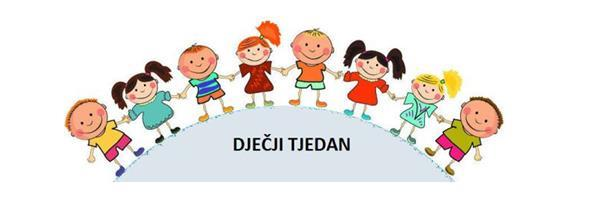 Dječje gradsko vijeće Grada Lepoglave usmjeriti pozornost najšire javnosti prema ostvarivanju prava, potreba i aktivnosti s djecom i za djecu,organizirati u tim danima posebne i prigodno odabrane igre, priredbe i stvaralačke aktivnosti djece i za djecu,poticati volonterski drustveni i stručni rad odraslih s djecom, te i aktivnu participaciju djece u aktivnostima lokalne zajednice i šire.-obilježavanje Dječjeg tjedna akcijama u svim vrtićima i školama  Grada Lepoglave-hula-hoop, vijača (konop za preskakanje), frizbi, pikule, gumi-gumi, nogomet, graničar, školica...3 . do 9. listopada 2022.Prezentacijapraktičnihradova, pismeni i likovni radovi učenika.vrtići -odgojitelji, škole s područja Grada143Međunarodni dan tolerancijeVjeroučiteljica Vlatka Svinjarević učenici petog razredaUčenici shvaćaju kako nas taj dan podsjeća na poštovanje i uvažavanje drugačijih od nas te nas potiče na snošljivost prema drugima. Učenici pokazuju sposobnost prihvatiti i dopustiti različitost neovisno o vjerskim razlikama.Nakon obrađenog gradiva o monoteističkim religijama, učenici pronalaze načine kako poticati dijalog i toleranciju između različitih religija te o tome izrađuju plakat.11. – 15.11. 2022.-Plakat izložen u razredu.Knjižničarka12AKTIVNOSTNOSITELJ AKTIVNOSTINAMJENA(zadaci i ciljevi)NAČINREALIZACIJEVREMENIKTROŠKOVNIKNAČIN PRAĆENJASURADNICIBROJUČENIKAMeđunarodni dan djetetarazrednici, stručna suradnica- upoznavanje (podsjećanje) učenika s dječjim pravima i obavezama, s Konvencijom o pravima djetetaRazgovor o pravima djece,  igre o dječjim pravima,tematska bojanka i crtić, uređivanje razrednog panoa, pisani i likovni radovi.studeni 2022.- papiri, troškovi printanja- povratna informacija učenika i djelatnika, evaluacijski listići, plakati, pisani radovi -svi učeniciObilježavanje Dana sjećanja na žrtve Domovinskog rata i Dan sjećanja na žrtvu Vukovara i ŠkabrnjeSvi učitelji iučenici školeRazvijati domoljublje. Osvijestiti važnost zajedništva iodgovornosti svakoga pojedincaza zajednicu u kojoj živi. Ukazati na važnost dokumentacijskog materijala, osobito onoga koji se čuva u arhivima i muzejima.Paljenje svijeća u spomen na sve poginule u Domovinskom ratu. Razgovor.17. studenoga2022.Svijeće, lampaši.Izražavanjeučeničkihdojmova,razmišljanja.svi učenicii učiteljiDan kazalištaučenici 5. - 8. raz.učiteljice Mirjana Sambolec i Andrea Krnic KišičekRazvijanje interesa za kazališnu umjetnost, igrokaz, scenski nastup.Gledanje snimljene kazališne predstave, razgovor o predstavi.Studeni 2022.Uočavanje dijelova kazališne predstave, načina glume, odnosa glumaca i publike.učenici 5. - 8. razredaAKTIVNOSTNOSITELJ AKTIVNOSTINAMJENA(zadaci i ciljevi)NAČINREALIZACIJEVREMENIKTROŠKOVNIKNAČIN PRAĆENJASURADNICIBROJUČENIKASudjelovanje u natječaju „Cvijet za ljepši grad“organizator TZ Grada LepoglaveUčenici,mentori(učitelji razredne nastave, LK, Kreativna grupa)Potaknuti učenike na likovno i literarno kreativno izražavanje.Sudjelovanje u natječaju.Likovno stvaralaštvo, izložba, prezentacija. Studeni/ prosinac 2022.Papir, ljepilo, akrilna boja …;prijevoz nagrađenih učenika.Nagrada,zahvalnica/ priznanje mentorima – osigurava organizator.Nataša Narančić8Obilježavanje Mjeseca borbe protiv ovisnosti razrednici, stručna suradnica,učiteljica TZKPodizanje svijesti učenika o postojanju ovog problema.Poticanje učenika na odabir zdravih stilova života.Izrada literarnih, likovnih i drugih kreativnih sadržaja na zadanu temu (zdrav razvoj pojedinca, prevencija ovisnosti), radionice, predavanja, kviz o sredstvima ovisnosti (7. i 8.r.), predstava (7. i 8.r.), sportske aktivnosti, letci za roditelje15.11. – 15.12.2022.Troškovi materijala za kreativne radove, letke.- povratna informacija učenika i razrednika, evaluacijski listići, izložba kreativnih radovaUdruga Riječi/Prave/Predstave,Policijska uprava Varaždinskasvi učenici, a posebno učenici 7. i 8. razreda Obilježavanje NikolinjaProslava Božićau razreduUčitelji razredne nastave i učeniciSvi učenici i djelatnici školeRazvijanje samopouzdanja. Spremnost pomaganja drugima. Jačanje pozitivnih ljudskih vrijednosti. Rad u redovnoj nastavi i izvannastavnim aktivnostima,priredba.Prosinac 2022.Ugrađeno u godišnji troškovnik škole. Pokloni.Papiri …Usmeno i pismeno praćenje učenika.Priredbe, uređenje panoa.svi učeniciDan sjećanja na holokaustUčiteljice:Mirjana Sambolec (HJ), Andrea Krnic Kišiček (HJ)Emina Husnjak (POV), Vlatka Svinjarević (vjeroučiteljica)Razvijanje svijesti o posljedicama holokausta.Poticanje tolerancije, poštivanja različitosti. Shvatiti da svatko ima pravo na izbor vjere. Razvijanje pozitivnih ljudskih stavova.Prigodni plakati, čitanje Dnevnika Ane Frank, gledanje filma.27. siječnja 2023. obilježavanje Dana sjećanja na holokaust.lektira, papirLiterarni radovi, dojmovi,razgovor-Međunarodni dan životaVjeroučiteljica Vlatka SvinjarevićRazvijanje svijesti da je svako dijete za roditelje osoba i dar te da od prvog trena svog postojanja, to biće zahtijeva u svojoj cjelokupnosti bezuvjetno poštovanje i ljubav.Prigodni plakati u elektroničkom obliku.31. siječnja – 4. veljače 2023.-Prigodni plakati u elektroničkom obliku, razgovor, molitve, dojmovi.-Obilježavanje Dana ružičastih majicaRazrednici,svi učitelji, stručna suradnica, učeniciOsvijestiti posljedice i težine nasilnog ponašanja, shvatiti važnost temeljnih ljudskih vrijednosti.Prevencija vršnjačkog nasilja.Podizanje svijesti djece, djelatnika škole i roditelja o problemu vršnjačkog nasilja. Jačanje međusobne povezanosti učenika, te učenika i djelatnika škole.  Odjenuti ružičastu majicu, razgovor o nenasilnom rješavanju problema, radionice, uređivanje panoa, osmišljavanje poruka  o nenasilju, poticanje učenika da toga dana prema jednom svom vršnjaku učine neku lijepu gestu (kompliment, poziv na igru ili slično)22. veljače 2023.papiri, troškovi printanja- povratna informacija učenika i djelatnika, evaluacijski listići, plakati, pisani radovi, izložba poruka o nenasilju-svi učeniciAKTIVNOSTNOSITELJ AKTIVNOSTINAMJENA(zadaci i ciljevi)NAČINREALIZACIJEVREMENIKTROŠKOVNIKNAČIN PRAĆENJASURADNICIBROJUČENIKAObilježavanje Dana materinskog jezikaUčiteljice Mirjana Sambolec i Andrea Krnic Kišiček (HJ)Emina Husnjak (knjižničarka)Učenici koji se dobrovoljno jave za sudjelovanje u realizaciji.Uočiti te istaknuti ljepotu i bogatstvo materinskog jezika i zavičajnog govora. Osvijestiti potrebu stalnog učenja hrvatskog jezika te očuvanja narječja i lokalnog izričaja.Otkrivati i poticati kreativnost učenika. Upoznati učenike s povijesnim dokumentom Deklaracija o nazivu i položaju hrvatskoga književnog jezika.Zavičajni govor u pjesmi, prozi.Sudjelovanje u radionici; izrada i predstavljanje (tumačenje)plakata.Veljača 2022.Materijalna sredstva: papir za plakate, ljepilo, flomasteri …Prezentacije literarnih radova i uređenje panoa.26Obilježavanje Svjetskog dana osoba s Down sindromom: „Ne zaboravite obući šarene čarape“Učenici i učitelji škole, stručna suradnicaPodizanje svijesti učenika i djelatnika škole o Down sindromu.Poticanje učenika na pokazivanje poštovanja, razumijevanja te poštivanje različitosti.Obući različite čarape, urediti pano u holu škole, razgovor, radionica,  gledanje filmova s tematikom Različitosti među djecom.21. ožujka 2023.papiri - povratna informacija učenika i učitelja, evaluacijski listići, izložba radova-svi učeniciDani hrvatskoga jezikaUčiteljice Andrea Krnic Kišičeki Mirjana Sambolecučenici viših razredaBogaćenje rječnika. Osvijestiti važnost pravilne uporabe hrvatskoga jezika.Razgovor, istraživanje, radionice, uređivanje i predstavljanje projekta.Ožujak 2023.Uredski materijal, troškovi printanja.Prezentacija istraživačkog rada, uređivanje panoa.učenici 5. - 8. razredaObilježavanje Dana matematikeUčiteljicaĐurđica Basarić- Rešetetar,učeniciObilježiti Dan matematike, doživjeti matematiku na zabavan način, razvijanje socijalnih vještina (dogovor, suradnja), razvoj samopoštovanjaKviz u razredu;Učiteljica i učenici pripremaju različite tipove zadataka.Ožujak 2023.Powerpoint prezentacijaZabavni kviz, povratne informacije učenikaučenici 5. - 8. razreda;svaki razred zasebnoDan vodaUčitelji razredne nastaveUčiteljiceAna Daraboš i Mirjana Piskač PozderOsvijestiti važnost pitke vode, prepoznati probleme vezane uz vodu, procijeniti utjecaj ljudi na prirodu i vode.Razgovor, prezentacije, likovno i literarno stvaralaštvoOžujak 2023.Papiri, bojice.Uređenje panoa, kviz znanja.Obilježavanje UskrsaUčitelji i učeniciod 1.-4.razredaRazvijati različite kompetencijekod učenika. Odnos prema tradicionalnim vrijednostima i kršćanskim običajima.Rad u redovnoj nastavi i izvannastavnim aktivnostimaTravanj 2023. .Boje, tkanina, cvijeće, salvete.Analiza provedene aktivnosti, izvješće.Usmena povratna informacija. Domar škole, roditeljiDan dječje knjigeučiteljice Mirjana Sambolec i Andrea Krnic Kišiček,   knjižničarkaučenici 7. raz.Razvijanje ljubavi prema književnosti, osobito dječjoj. Poticanje čitanja i kreativnog izražavanja.Izrada plakata o odabranim djelima iz dječje književnosti, kviz o poznavanju određenih književnih djela.Travanj 2023.Papir, ljepilo, bojice, kolaž.Kviz, predstavljanje sadržaja plakata.26Izložba„Uskrs u našem kraju“ – LepoglavaUčiteljiceKatica VeseljakAnita RostoharSudjelovanje na izložbi. Predstavljanje škole. Njegovanje tradicijskih običaja.(organizator Turistička zajednica Grada Lepoglave)Izložba pisanica u predvorju crkve Bezgrešnog začeća BDM u Lepoglavi. Travanj 2023.Pisanice, cvijeće, pšenica, korpice …Usmena povratna informacija. Priznanje za sudjelovanje.Domar školeObilježavanje Dana planeta Zemljai Dana zaštite okolišaSvi učitelji i učeniciShvatiti potrebu očuvanja prirode. Objasniti i opisati primjere pozitivnih i negativnih utjecaja gospodarstva na okoliš.Opisati ulogu pojedinca i civilnog društva na osiguranju održivog razvoja i zaštiti živih bića i okoliša. Potaknuti učenike da prate zbivanja u okolišu i pokreću aktivnosti za njegovo uređenje i očuvanje.Razgovor.Razvrstavanje otpada.Sakupljanje otpada u mjestu (u slučaju poboljšanja epidemiološke situacije).Travanj 2023.Lipanj 2023.Rukavice, vreće, hamer papiri, flomasteri.Analiza provedene aktivnosti, izvješće.Usmena povratna informacija. Objava članka na web stanici škole.Obilježavanje Majčinog danau razrednom odjeluUčitelji razredne nastaveučeniciPoticanje kreativnosti, razvijanje temeljnih ljudskih vrijednosti. Njegovanje odnosa poštovanja prema majkama.Rad u redovnoj nastavi i izvannastavnim aktivnostima. Izrada poklona.Svibanj 2023.RekvizitiLikovno i pismeno izražavanje,pohvale.Dan Europe - Europska UnijaUčiteljica Mirjana Piskač PozderOsvijestiti učenike o važnosti Europske Unije za Hrvatsku i svijet. Poticanje natjecateljskog duha kroz edukativni kviz znanja za sve zainteresirane učenike.Rad na redovnoj nastavi, kviz znanja za sve zainteresirane učenike 5.,6. i 7. razredaSvibanj 2023.Papir, ljepilo, bojice, kolaž, tabletiUređenje panoa, kviz znanjaUčenici 5. - 8. razredaAKTIVNOSTNOSITELJ AKTIVNOSTINAMJENA(zadaci i ciljevi)NAČINREALIZACIJEVREMENIKTROŠKOVNIKNAČIN PRAĆENJASURADNICIBROJUČENIKAProslava Dana škole –završna priredbaUčiteljiMirjana Sambolec (HJ), Andrea Krnic Kišiček (HJ) Nikola Zver (GK)Prezentacija postignuća učenika i učitelja tijekom školske godine. Promocija škole, suradnja s medijima. Shvaćanje važnosti zajedničkog rada i upornosti, njegovanje kolektivnog duha.Priredba lipanj, 2023.Potrebe pojedinihizvođača zanastup.Dojmovi publike. Zadovoljstvo i analiza uspješnostiučitelja i učenika.Voditelji izvannastavnihaktivnostiučitelji, ravnateljica, učenici.Svi učenicii učiteljiškoleAKTIVNOSTNOSITELJ AKTIVNOSTINAMJENA(zadaci i ciljevi)NAČINREALIZACIJEVREMENIKTROŠKOVNIKNAČIN PRAĆENJASURADNICIBROJUČENIKASolidarnost na djelu - CKUčitelji,soc. pedagoginja, učeniciOdgajanje za humanost. Poticanje učenika na humanitarno djelovanje irazumijevanje potreba drugihljudi i zajednice. Poticanje i razvijanje socijalne svijesti.Prikupljanje namirnica po principu jedan učenik jedan proizvod.Prvo polugodišteTroškove podmiruju sudionici akcije.Razgovor, analizai procjenauspješnostiprojekta, uređenje panoa, objava na web/ facebook stranici škole.Roditelji143Prikupljanje namirnica po principu jedan učenik jedan proizvod (Socijalna samoposluga „Kruh sv. Antuna“)Učitelji,soc. pedagoginja, učeniciOdgajanje za humanost. Poticanje učenika na humanitarno djelovanje i razumijevanje potreba drugih ljudi i zajednice. Poticanje i razvijanje socijalne svijesti.Aktivno uključivanje i sudjelovanje u humanitarnim akcijama Tijekom nastavne godine.-Razgovor, analizai procjenauspješnostiprojekta, uređenje panoa, objava na web/ facebook stranici škole.Roditelji 143„Plastičnim čepovima do skupih lijekova“Učitelji,soc. pedagoginja,učeniciPomoć Udruzi oboljelih od leukemije i limfoma Hrvatske (UOLL) – reciklažom prikupljenih čepova osigurava se financiranje nabave skupih lijekova oboljelima od teških malignih bolesti. Poticanje ekološke osviještenostiPrikupljanje plastičnih čepova.Kontinuirano tijekom školske godine.-Razgovor, analizai procjenauspješnostiprojekta, uređenje panoa, objava na web/ facebook stranici škole.Roditelji143AKTIVNOSTNOSITELJ AKTIVNOSTINAMJENA(zadaci i ciljevi)NAČINREALIZACIJEVREMENIKTROŠKOVNIKNAČIN PRAĆENJASURADNICIBROJUČENIKANjemački jezik4. razredučiteljica Tena KočetStjecanje znanja, razvoj vještina i sposobnosti stranog jezika, usvajanje vrijednosti i stavova koji su povezani s jezikom, komunikacijom i kulturom zemalja njemačkog govornog područja. Usvojiti izgovor te osnovna gramatička i leksička znanja, razvijati vještinu slušanja i razumijevanja kraćih usmenih poruka, razvijati interkulturalne kompetencije učenika i razvijati interes za strane jezike.Osposobiti učenike za razumijevanje drugih kultura, usmeno i pisano izražavanje te tumačenje svojih misli, osjećaja i činjenica na stranom jeziku. Znati osnovne činjenice vezane uz EU, njezine zemlje članice i države njemačkog govornog područja. Nastava propisana nastavnim planom i programom, organizirana prema rasporedu. Individualni rad, rad u grupi i u paru.Učenici će steći osnovna znanja i vještine komuniciranja što će im pomoći u daljnjem školovanju ili traženju zaposlenjaTijekom nastavne godine. 2 sata tjedno prema rasporedu sati od 5.09.2022. do 21.06.2023.Potrošni materijal za rad učenika. Stručno usavršavanje učiteljica. Pismeno praćenje i brojčano ocjenjivanje učenika, aktivnost i zalaganje na satu, vrednovanje rada, samostalnog rada te pisanje domaćih zadaća.-4.a - 3 4.b - 10Njemački jezik5. – 8. raz.Učiteljica Branka VreskStjecanje znanja, razvoj vještina i sposobnosti stranog jezika, usvajanje vrijednosti i stavova koji su povezani s jezikom, komunikacijom i kulturom zemalja njemačkog govornog područja. Usvojiti izgovor te osnovna gramatička i leksička znanja, razvijati vještinu slušanja i razumijevanja kraćih usmenih poruka, razvijati interkulturalne kompetencije učenika i razvijati interes za strane jezike. Osposobiti učenike za razumijevanje drugih kultura, usmeno i pisano izražavanje te tumačenje svojih misli, osjećaja i činjenica na stranom jeziku. Znati osnovne činjenice vezane uz EU, njezine zemlje članice i države njemačkog govornog područja. Nastava propisana GIK-om organizirana prema rasporedu.Individualni rad, rad u grupi i u paru.Učenici će steći osnovna znanja i vještine komuniciranja što će im pomoći u daljnjem školovanju ili traženju zaposlenja.Tijekom nastavne godine. 2 sata tjedno prema rasporedu sati.od 5. 9. 2022. do 21. 6. 2023.Potrošni materijal za rad učenika.Stručno usavršavanje učiteljica.Pismeno praćenje i brojčano ocjenjivanje učenika, aktivnost i zalaganje na satu, vrednovanje rada, samostalanog rada te pisanje domaćih zadaća.745.a - 206.a – 87.a-127.b-138.a – 21Informatika1. – 4. raz.7. i  8. raz.UčiteljIvan ŠtefekSteći temeljna znanja i vještine za samostalno služenje računalom i stvaranje osnova za nadogradnju u daljnjem školovanju. Korištenje stečenih znanja i vještina u životu za lakše razumijevanje nastavnog gradiva, brže i kvalitetnije rješavanje postavljenih zadataka, proširivanje znanja, komunikacija i zabava.U specijaliziranoj učionici, kroz različite oblike i metode poučavanja i učenja, razgovor.Tijekom nastavne godine, prema rasporedu satu.Papir, toneri, diskete, CD-i, DVD-i, popravak i servis računala, ostali potrošni materijal.Opisno i brojčano vrednovanje postignuća učenika u skladu s rezultatima, ciljevima, zadaćama i sadržajima.106AKTIVNOSTNOSITELJ AKTIVNOSTINAMJENA(zadaci i ciljevi)NAČINREALIZACIJEVREMENIKTROŠKOVNIKNAČIN PRAĆENJASURADNICIBROJUČENIKAVjeronauk2. - 8. raz.1. razredVjeroučiteljicaVlatka SvinjarevićPromicanje dječjeg duhovnog i moralnog sazrijevanja.Učvršćivanje i produbljivanje temeljnih osjećaja povjerenja u Boga i razvijanje stava prihvaćanja vjerničkog života.Usvajanje temeljnih vjeronaučnih znanja, kršćanskih i općeljudskih vrijednosti po kojima učenici postižu istinsku orijentaciju u životu, a osobito razvijanje sigurnih i kvalitetnih odnosa u svijetu u kojem žive.Usmeno izlaganje, razgovor; igra; pismeno, likovno, scensko i glazbeno izražavanje, čitanje i rad na tekstu, molitva.Poticati  na aktivnost, savjetovati, nagrađivati bodovima.Tijekom nastavne  godine.– po dva sata tjedno prema rasporeduPapir, kolaž, ljepilo, hameri, bojice, škare.Opisno i brojčano vrednovanje;pregledavati i vrednovati uratke, radnu bilježnicu, osobni doprinos radu, kreativnost;zalaganje učenika,kultura ponašanja, znanje.141AKTIVNOSTNOSITELJ AKTIVNOSTINAMJENA(zadaci i ciljevi)NAČINREALIZACIJEVREMENIKTROŠKOVNIKNAČIN PRAĆENJASURADNICIBROJUČENIKARazredna nastava (Hrvatski jezik / Matematika)1.a razredUčiteljicaKatica VeseljakPoučavanje učenika koji slabije usvajaju gradivo, primjenom različitih individualiziranih metoda. Poboljšati temeljna i opća znanja, poticati razvoj radnih navika.Rješavanje i uvježbavanje  gradiva koje učenici nisu u potpunosti usvojili.Ponedjeljkom , 5.satUpotreba primjerenih posebno izrađenih zadataka, papir, fotokopiranje.Praćenje učenika u napredovanju, procjena uloženog napora, što treba popraviti u radu.prema potrebiRazredna nastava (Hrvatski jezik / Matematika)2.a razredUčiteljTomo SvetecPoboljšati temeljna i opća znanja. Poticati razvoj radnih navika, urednost i dosljednost.Poučavanje učenika koji slabije usvajaju gradivo, primjena različitih individualiziranih metoda.Učenici će pod vodstvom i uz pomoć učitelja/ice rješavati zadatke vezane uz gradivo koje nisu u potpunosti usvojili.Ponedjeljkom 5. satNe postoje posebni troškovi. Koristit će se udžbenički komplet i fotokopirani nastavni listići.Praćenje učenika u napredovanju, procjena uloženog napora, uvidjeti što treba popraviti u radu.2Razredna nastava (Hrvatski jezik / Matematika)2.a razredUčiteljTomo SvetecPoboljšati temeljna i opća znanja. Poticati razvoj radnih navika, urednost i dosljednost.Poučavanje učenika koji slabije usvajaju gradivo, primjena različitih individualiziranih metoda.Učenici će pod vodstvom i uz pomoć učitelja/ice rješavati zadatke vezane uz gradivo koje nisu u potpunosti usvojili.Ponedjeljkom 5. satNe postoje posebni troškovi. Koristit će se udžbenički komplet i fotokopirani nastavni listići.Praćenje učenika u napredovanju, procjena uloženog napora, uvidjeti što treba popraviti u radu.2Razredna nastava (Hrvatski jezik / Matematika)4.a razredUčiteljicaAnkica SambolecUsvajanje sadržaja predviđenih GIK- om. Praktična primjena usvojenog. Učenici će s većom sigurnošću i uspjehom moći pratiti redoviti nastavni program, temeljitije razviti strategije učenja te biti samopouzdaniji i samostalniji.Rad na različitim sadržajima koje pojedini učenici nisu usvojili ili teže usvajaju.utorak 4.i 5.. satUpotreba primjerenih posebno izrađenih zadataka, papir, fotokopiranje.Usmeno i pismeno praćenje učenika u napredovanju.3AKTIVNOSTNOSITELJ AKTIVNOSTINAMJENA(zadaci i ciljevi)NAČINREALIZACIJEVREMENIKTROŠKOVNIKNAČIN PRAĆENJASURADNICIBROJUČENIKARazredna nastava (Hrvatski jezik / Matematika)2.b razredUčiteljicaDraženka VreskUsvajanje sadržaja predviđenih GIK- om. Omogućiti učenicima koji ne prate redoviti nastavni program s očekivanom razinom uspjeha oblik dodatne pomoći u učenju i nadoknađivanju znanja, stjecanju sposobnosti i vještina iz određenih nastavnih područja. Usvajanje različitih kompetencija kod učenika i praktična primjena usvojenog.Rad na različitim sadržajima koje pojedini učenici nisu usvojili ili teže usvajajuSrijedom6. satUpotreba primjerenih posebno izrađenih zadataka, papir, fotokopiranje.Usmeno i pismeno praćenje učenika u napredovanju.Prema potrebiRazredna nastava (Hrvatski jezik / Matematika)3.b razredUčiteljicaAnita RostoharPoboljšati temeljna i opća znanja, usvojiti i uvježbati gradivo. Omogućiti lakše praćenje redovnog plana i programa. Razvijati želju za napretkom i poboljšanjem postojećeg. Poticati razvoj radnih navika. Individualan radUdžbenici za dopunsku nastavu.Četvrtkom6. sat-Praćenje učenika u napredovanju i zalaganju, povratne informacije.-4, a ostali prema potrebiRazredna nastava (Hrvatski jezik / Matematika)4.b razredUčiteljica Blaženka SajkoUsvajanje sadržaja predviđenih GIK- om. Praktična primjena usvojenog. Učenici će s većom sigurnošću i uspjehom moći pratiti redoviti nastavni program, temeljitije razviti strategije učenja te biti samopouzdaniji i samostalniji.Rad na različitim sadržajima koje pojedini učenici nisu usvojili ili teže usvajajUpotreba primjerenih posebno izrađenih zadataka, papir, fotokopiranje.Usmeno i pismeno praćenje učenika u napredovanju.4-5AKTIVNOSTNOSITELJ AKTIVNOSTINAMJENA(zadaci i ciljevi)NAČINREALIZACIJEVREMENIKTROŠKOVNIKNAČIN PRAĆENJASURADNICIBROJUČENIKAHrvatski jezik5. – 8. razred Učiteljica Andrea Krnic KišičekPomoć učenicima u ovladavanju temeljnim znanjima kao preduvjetom uspješnosti nastavka školovanja.Čitanje, pisanje, ponavljanje, prepričavanje, objašnjavanje, usmjereni i slobodni razgovor, individualni rad.Svaki drugi petak 7. i 8. satPotrošni materijal za posebne listiće i zadatke.Opisno praćenje, vrednovanje za i kao učenje.Vrjednovanje sukladno pravilniku o ocjenjivanju.Prema potrebiEngleski jezik7.a i 7.bUčiteljica Suzana KlarićUsvojiti osnove nastavnoggradiva, razviti sposobnosti ivještine u komunikaciji kojaučenicima omogućujeovladavanje sadržajimanastavnog predmeta, razvitikod učenika sigurnost usamostalnom radu. Olakšatiučenicima svladavanje gradiva, dodatno objasniti i uvježbati dijelove nastavnog gradiva koje teže usvajaju, posvetiti se učenicima s teškoćama uučenju.Rješavanjerazličitih tipovazadataka, vježbe čitanja i pisanogizražavanja. Komunikacija. Radne mape, listići.Svaki drugi četvrtak 7. i 8. satPapir, fotokopiranje.Opisno praćenje iocjenjivanje.Kroz zajednički rad poticati individualnost, pripadnost grupi. Poticati učenike da sami odrede vrijednosti svog rada. Prezentirati naučeno gradivo.Prema potrebiEngleski jezik5. razred6. razred8. razredUčiteljica Julija Siročić KlasićUsvajanje osnove nastavnoggradiva, razvijanje sposobnosti ivještine u komunikaciji kojaučenicima omogućujeovladavanje sadržajimanastavnog predmeta, razvijanjesigurnosti usamostalnom radu kod učenika. Olakšavanjesvladavanje gradiva učenicima, dodatno objašnjavanje i uvježbavanje dijelova nastavnog gradiva koje učenici teže usvajaju, rad s učenicima s teškoćama u učenju.Rješavanjerazličitih tipovazadataka, vježbe čitanja i pisanogizražavanja. 7. sat utorkom tijekom cijele nastavne godinePotrošni materijal za dodatne radne listiće i zadatke.Opisno praćenje iocjenjivanje.Kroz zajednički rad poticati individualnost, pripadnost grupi. Poticati učenike na samovrednovanje.Prema potrebiMatematika5. -  8. raz.Učiteljica Đurđica Basarić- RešetarPomoći učenicima da svladaju gradivo redovne nastave, usvoje i uvježbaju ključne pojmove i operacije koje nisu znali primijeniti u zadacima redovne nastave,ovladavanje temeljnim znanjima kao preduvjetom uspješnosti nastavka školovanjaDodatno objašnjavanje, vježbanje.Ukoliko se teškoće ne mogu ukloniti, prioritet postaje njihovo ublažavanje.Ponedjeljkom6. sati prema dogovoru s učenicimaPotrošni materijal za posebne listiće i zadatke, kopiranje.Praćenje, vrednovanje učenikova napretka.20Fizika7. i 8. raz.UčiteljZlatko HorvatPomoći učenicima da svladaju gradivo redovne nastave, usvoje i uvježbaju ključne pojmove i operacije koje nisu znali primijeniti u zadacima redovne nastave,ovladavanje temeljnim znanjima kao preduvjetom uspješnosti nastavka školovanjaDodatno objašnjavanje, vježbanje.Ukoliko se teškoće ne mogu ukloniti, prioritet postaje njihovo ublažavanje.Srijedom 7. sat Potrošni materijal za posebne listiće i zadatke, kopiranje.Praćenje, vrednovanje učenikova napretka, ocjenjivanje sukladno pravilniku o ocjenjivanju.8AKTIVNOSTNOSITELJ AKTIVNOSTINAMJENA(zadaci i ciljevi)NAČINREALIZACIJEVREMENIKTROŠKOVNIKNAČIN PRAĆENJASURADNICIBROJUČENIKAMatematika1.a razredUčiteljica Katica VeseljakRazvijanje matematičkog mišljenja, logičkog zaključivanja, pamćenja, marljivosti, upornosti i točnosti u radu.Rad na problemskim zadacima.Ponedjeljkom 5. satUdžbenik i nastavni listići za dodatnu matematiku.10Razredna nastava (Matematika)2.a razredUčiteljTomo SvetecRazvijanje matematičkog mišljenja, logičkog zaključivanja, pamćenja, marljivosti, upornosti i točnosti u radu.Rad s učenicima koji pokazuju iznimno zanimanje, znanje i nadarenost za sadržaje matematike.Rad na problemskim zadacima.Ponedjeljkom 6.satRadni listići, udžbenici.Pisano praćenje učenikova zalaganja.2Matematika 3.a razredUčiteljicaBernarda KljunićRazvijanje matematičkog mišljenja, logičkog zaključivanja, pamćenja, marljivosti, upornosti i točnosti u radu.Rad s učenicima koji pokazuju iznimno zanimanje, znanje i nadarenost za sadržaje matematike.Rad na problemskim zadacima.Ponedjeljkom. 5. i 6.satNabava potrebnog materijala za rad.Pisano praćenje učenikova zalaganja.4Matematika4.a razredUčiteljicaAnkica SambolecRazvijanje matematičkih sposobnosti; poticanje odgovornosti za rad, točnosti, samostalnosti, sustavnosti, preciznosti u pismenom i usmenom izražavanju. Razvijanje pažnje, mišljenja i logičkog zaključivanja.Individualan rad. Rješavanje zadataka iz udžbenika za dodatnu nastavu matematike.Petkom,  5. satFotokopiranje listića, zadataka.Pismeno praćenje učenika u napredovanju i zalaganju. Sudjelovanje na natjecanjima.2AKTIVNOSTNOSITELJ AKTIVNOSTINAMJENA(zadaci i ciljevi)NAČINREALIZACIJEVREMENIKTROŠKOVNIKNAČIN PRAĆENJASURADNICIBROJUČENIKARazredna nastava (Matematika)2.b razredUčiteljicaDraženka VreskRazvijanje mišljenja, logičkog zaključivanja, pamćenja, marljivosti, upornosti i točnosti u radu.Rad s učenicima koji pokazuju iznimno zanimanje, znanje i nadarenost za sadržaje matematike.Rad na problemskim zadacima, igre, mozgalice …Ponedjeljkom 5. satPotrošni materijal za rad učenika.Usmeno i pismeno praćenje učenika u napredovanju.4Razredna nastava Matematika3.b razredUčiteljicaAnita RostoharRazvijanje matematičkog mišljenja, logičkog zaključivanja, pamćenja, marljivosti, upornosti i točnosti u radu.Rad s učenicima koji pokazuju iznimno zanimanje, znanje i nadarenost za sadržaje matematike.Rad na problemskim zadacima.Srijedom5. satPotrošni materijal za rad učenika.Pismeno praćenje učenika u napredovanju i zalaganju.4ostali prema interesuRazredna nastava Matematika4.b razredUčiteljicaBlaženka SajkoRazvijanje matematičkog mišljenja, logičkog zaključivanja, pamćenja, marljivosti, upornosti i točnosti u radu. Razvijati pozitivan odnos prema znanju, ulozi matematike u znanosti, tehnologiji, umjetnosti i kulturi.Rad na problemskim zadacima.Srijedom  6. satNabava potrebnog materijala za rad.Bilježenje redovitosti dolaska i pismeno praćenje učenikova zalaganja, sudjelovanje na natjecanju, formativno vrednovanje.10AKTIVNOSTNOSITELJ AKTIVNOSTINAMJENA(zadaci i ciljevi)NAČINREALIZACIJEVREMENIKTROŠKOVNIKNAČIN PRAĆENJASURADNICIBROJUČENIKAHrvatski jezik( 7. i 8. raz.)UčiteljicaMirjana SambolecStjecanje jezične kulture i spoznaja o hrvatskome jeziku, razvijanje jezične pismenosti. Osposobljavanje učenika za uporabu hrvatskoga jezika u svim tekstovnim vrstama, funkcionalnim stilovima i priopćajnim sredstvima.Povezati stečena znanja s novim sadržajima. Upoznati sustav hrvatskoga standardnoga jezika na fonološkoj, morfološkoj, sintaktičkoj i leksičkoj razini.Primijeniti usvojene jezične sadržaje na stilističkoj razini. Sustavnim ponavljanjem i vježbama razvijati kod učenika trajne pravogovorne i pravopisne navike.Poticati korelaciju nastave jezika s književnošću, izražavanjem i povijesti.Učenici će pod vodstvom učiteljice raditi na individualno odabranim dodatnim zadacima iz hrvatskog jezika.Prema dogovoru s učenicima.papirNastava hrvatskoga jezika, školska i županijska natjecanja.7Engleski jezik8. razredUčiteljica Julija Siročić KlasićProširivanje i produbljivanje sveukupnog gradiva, poticanje učenika na razvoj i usavršavanje jezičnih sposobnosti i vještina, raspoznavanje i razumijevanje fonoloških, ritmičkih, naglasnih i intonacijskih osobina engleskog jezika. Dodatna znanja i vještine koristiti u svakodnevnom životu i u daljnjem školovanju.Nastava propisana nastavnim planom i programom. Dodatni materijali.Utorkom 8. sattijekom nastavne godinePotrošni materijal za dodatne radne listiće i zadatke. alternativni udžbenici, CD.Opisno praćenje iocjenjivanje.Kroz zajednički rad poticati individualnost, pripadnost grupi. Poticati učenike na samovrednovanje.Sudjelovanje na natjecanju.Prema interesuAKTIVNOSTNOSITELJ AKTIVNOSTINAMJENA(zadaci i ciljevi)NAČINREALIZACIJEVREMENIKTROŠKOVNIKNAČIN PRAĆENJASURADNICIBROJUČENIKAMatematika5. – 8. raz.UčiteljicaĐurđica Basarić- RešetarStjecanje šire obrazovne osnove potrebne za rješavanje matematičkih problema i primjena matematike u različitim situacijama. Osposobljavanje za nastavak školovanja i primjenu znanja u svakodnevnom životu. Razvijati pozitivni odnos prema znanju. Uočiti ulogu matematike u znanosti, tehnologiji, umjetnosti i kulturi. Razvijati odgovornost za rad, točnost,  samostalnost, urednost, sustavnost, preciznost u pismenom i usmenom izražavanju. Omogućiti matematičko obrazovanje, razvijanje logičkog mišljenja, prikazivanja, povezivanja, primjene tehnologije kod usvajanja matematičkih znanja i vještina. Učenici trebaju moći rješavati problemske zadatke, donositi zaključke, argumentirati svoje tvrdnje, komunicirati, razumijevati tehnologiju izgradnje matematičkih znanja koje su potrebne na pojedinim razinama. Prema individualnim sposobnostima i interesima učenika uključivanje istih u natjecanje.Nastava matematike, sati dodatne nastave, projekti.Metoda usmenog izlaganja.. Samostalno učenje, istraživačka nastava, projektna nastava.Rad na tekstu, metoda demonstracije, grafička metoda.Srijedom7. satPapir, dodatni materijali za rad i vježbu.Sustavno praćenje interesa i postignuća u usvajanju odgojno obrazovnog područja.8AKTIVNOSTNOSITELJ AKTIVNOSTINAMJENA(zadaci i ciljevi)NAČINREALIZACIJEVREMENIKTROŠKOVNIKNAČIN PRAĆENJASURADNICIBROJUČENIKAPriroda BiologijaUčiteljicaAna DarabošDodatno učiti i proučavati biologiju u sklopu priprema za natjecanje. Izaći ususret dodatnim interesima i zanimanjima učenika. Osigurati prilike za dodatni osobni razvoj nadarenih učenika.Prošireni sadržaji prirode i biologije i dodatni praktični radovi.Tijekom nastavne godine prema dogovorenom rasporedu.Odlazak na natjecanje (7. i 8. razredi) – putni trošak.Anketa među učenicima - stupanj zadovoljstva provedenim, prijedlozi za poboljšanje. Samorefleksija o načinima rada. Diseminacija rezultata pred roditeljima, na web stranici škole.učenici koji pokazuju interesKemijaUčiteljicaMirjana Lončarzainteresirani učenici sedmog i osmog razredaRazvijati kemijsku pismenost i interes za prirodnu grupu predmeta. Proširivanje znanja kemije, utemeljenog na prikladno odabranim primjerima te nadovezivanje na usvojeno gradivo redovne nastave. Omogućiti učenicima stjecanje dodatnih znanja. Poticati učenike na povezivanje nastavnih sadržaja i znanja iz kemije sa znanjima ostalih predmeta posebno prirodne grupe te sa svakidašnjim životom. Osposobiti učenike za apstraktno mišljenje, logičko zaključivanje i precizno formiranje pojmova. Poticati i razvijati sposobnost kritičkog mišljenja u svrhu lakšeg rješavanja problemskih zadataka. Razvijati sposobnost primjene stečenog znanja te sposobnost za samostalan rad, odgovornost za rad, točnost, urednost, sustavnost i preciznost u pismenom i usmenom izražavanju.Primjena različitih klasičnih i suvremenih metoda i oblika rada. Različitim učeničkim aktivnostima uvježbati i ponoviti nastavne sadržaje te proširiti stečena znanjTijekom nastavne godine 2022./2023.Petkom 7. satPotrošni materijal za printanje i kopiranje listića.Samovrednovanje, vršnjačko vrednovanje, praćenje rada i uloženog truda, rezultati, pohvale, poticaji.Učenici 7a i 7.b razreda 4 - 6 učenikaPovijestUčiteljicaEmina HusnjakRazvijanje povijesnih znanja i vještina, sposobnosti analiziranja kartografskih prikaza, prepoznavanje uzročno- posljedičnih veza. Razvijanje sposobnosti korištenja različitih izvora informacija te usvajanje znanja putem opažanja, analiziranja, ispitivanja i istraživanja.Primjena naučenog u svakodnevnom životu, cjeloživotno učenje, praćenje aktualnosti. Priprema učenika za natjecanje.Učionica i vanjski prostor- ponavljanje učenog u školi, proširivanje znanja iz alternativnih udžbenika, rješavanje testova i problemskih zadataka.Petkom 6. satTroškovi za potrošni materijal: radne listiće, zadatke.Praćenje napretka, uloženog rada i truda, samovrednovanje, postignuti rezultati s natjecanja.učenici 7. i 8. raz.Njemački jezik8.razredUčiteljica Branka VreskPriprema učenika za školsko i županijsko natjecanje, razvijanje znanja i vještina slušanja i čitanja s razumijevanjem,uvježbavati gramatičke sadržaje, usvajanje znanja putem opažanja , analiziranja, ispitivanja i istraživanja.Primjena naučenog u stvarnom, svakodnevnom životu, usporedba znanja engleskog i njemačkog jezika u primjenu i korištenju gramatičkih sadržaja , te u svakodnevnim situacijama.Primjena različitih klasičnih i suvremenih metoda i oblika rada. Različitim učeničkim aktivnostima uvježbati i ponoviti nastavne sadržaje te proširiti stečena znanjaTijekom nastavne godine.Petkom  7. i 8. satTroškovi za potrošni materijal: radne listiće, zadatke.Troškovi za potrošni materijal: radne listiće, zadatke.Učenici 8.razredaAKTIVNOSTNOSITELJ AKTIVNOSTINAMJENA(zadaci i ciljevi)NAČINREALIZACIJEVREMENIKTROŠKOVNIKNAČIN PRAĆENJASURADNICIBROJUČENIKAVizualni identitet škole5. – 8. raz.UčiteljicaJožica ButkoRazvijati osjetljivost za estetski doživljaj i poštivanje vizualnih umjetnosti. Primijeniti umijeća i tehnike pokazujući osjetljivost za vizualni, taktilni i prostorni svijet u stjecanju estetskog iskustva. Aktivno stvaralački sudjelovati u prostornom uređenju škole uređivanjem školskog interijera (informativni panoi, likovne izložbe, scenografija …). Eksperimentirati na spontan način s nizom umjetničkih materijala i tehnika.Radpojedinačno. Korištenje različitih likovnih tehnika i materijala.Uređenje dvorane za školske priredbe.Tijekom školske godine.Ljepila, hamer papiri, papiri u boji, akvarel, vodene boje, kistovi, tuševi, baloni, stiropor, karton i ostali potreban materijal(oko 300 kuna).Komunikacija s učenicima, izložbe, sudjelovanje u kulturnim i javnim manifestacijama škole.Stvaranje ugodnijeg radnog okruženja, povećanje motiviranosti učenika, učitelja i roditelja.Zainteresirani učenici i prema potrebi.Pjevački zbor školePredmetna nastavaUčiteljNikola ZverTočno i sigurno usvajanje tekstova i melodija različitih pjesama te njihovo izvođenje.Razvijati reproduktivne i stvaralačke sposobnosti učenika,  pozitivne osjećaje prema glazbi, zajedništvo i odgovornost. Sudjelovanje u kulturnim manifestacijama škole.Božićna priredba,Dan škole i ostale kulturne manifestacije.Tijekom školske godine prema dogovoru i rasporedu.PapiriTroškove podmiruje škola.Pismeno praćenje učenika u napredovanju, zalaganju i nastupima.20Klub mladih tehničara “ 5. – 8. raz.Učitelj Zlatko HorvatRazvoj tehničkog i stvaralačkog mišljenja kod učenika. Priprema učenika za školska, županijska i državna natjecanja i smotre radova mladih tehničara. Ovladavanje tehničkim znanjima i vještinamaIndividualni rad. Praktičan rad. Korištenje prikladnog alata, pribora i materijala.Srijedom8.sat.Otprilike  500 kn (potrošni materijal koji se koristi u učioni, prijevoz učenika na natjecanja). Praćenje napredovanja, provjere znanja pismenim i usmenim putem, priprema za natjecanje mladih tehničara.6AKTIVNOSTNOSITELJ AKTIVNOSTINAMJENA(zadaci i ciljevi)NAČINREALIZACIJEVREMENIKTROŠKOVNIKNAČIN PRAĆENJASURADNICIBROJUČENIKAŠkolsko sportsko društvo- odbojka , košarka i nogomet5. – 8. razredUčiteljica Andreja KomesOsposobiti učenike, koji pokazuju interes i posebno zanimanje za ekipne sportove, za primjenu motoričkih i teorijskih znanja kako bi mogli samostalno pravilno primjenjivati tjelesno vježbanje u svrhu kvalitete življenja. Razvoj ljubavi prema sportu, razvijanje i poticanje fair- playa. Sudjelovanje u sportskim natjecanjima, zadovoljavanje potreba za kretanjem, osobni napredak u različitim sportskim aktivnostima.Tijekom rada učenici će se upoznati s pravilima igre i suđenja, uvježbavat će tehničko-taktičke elemente, sudjelovati na natjecanjima.Tijekom nastavne godine prema rasporedu i dogovoru.Lopte, mreža, golovi.Za natjecanje osigurati sokove i sendviče, a ostalo ovisi o plasmanu na natjecanju.Analiza igre, pohvale i nagrade, rezultati na sportskim natjecanjima.Praćenje individualnog napretka i razine usvojenosti igre.35Vježbaonica za učenike viših razreda i Univerzalna sportska škola za učenike nižih razredaVoditeljica Andreja Komes.Vježbaonica za učenike viših razreda i Univerzalna sportska škola za učenike nižih razredaVoditeljica Andreja Komes.Vježbaonica za učenike viših razreda i Univerzalna sportska škola za učenike nižih razredaVoditeljica Andreja Komes.Vježbaonica za učenike viših razreda i Univerzalna sportska škola za učenike nižih razredaVoditeljica Andreja Komes.Vježbaonica za učenike viših razreda i Univerzalna sportska škola za učenike nižih razredaVoditeljica Andreja Komes.Vježbaonica za učenike viših razreda i Univerzalna sportska škola za učenike nižih razredaVoditeljica Andreja Komes.Vježbaonica za učenike viših razreda i Univerzalna sportska škola za učenike nižih razredaVoditeljica Andreja Komes.Vježbaonica za učenike viših razreda i Univerzalna sportska škola za učenike nižih razredaVoditeljica Andreja Komes.Vježbaonica za učenike viših razreda i Univerzalna sportska škola za učenike nižih razredaVoditeljica Andreja Komes. U Č E N I Č K A   Z A D R U G A U Č E N I Č K A   Z A D R U G A U Č E N I Č K A   Z A D R U G A U Č E N I Č K A   Z A D R U G A U Č E N I Č K A   Z A D R U G A U Č E N I Č K A   Z A D R U G A U Č E N I Č K A   Z A D R U G A U Č E N I Č K A   Z A D R U G A U Č E N I Č K A   Z A D R U G AU sklopu izvannastavne aktivnosti Učenička zadruga realizira se međupredmetna tema Poduzetništvo te korelacija s Građanskim odgojem. Učenička zadruga sudjeluje na raznim manifestacijama (radionice za studente Učiteljskog fakulteta iz Čakovca, Predstavljanje Turističke zajednice Grada Lepoglave u Zagrebu, Međunarodni festival čipke u Lepoglavi, Uskršnja izložba u Lepoglavi, Dani kruha, Lepoglavski dani, Dani Grada Lepoglave, Dani Ivanca, Bartolovo; Kelembarske pepijevke - Bedenec …).U sklopu izvannastavne aktivnosti Učenička zadruga realizira se međupredmetna tema Poduzetništvo te korelacija s Građanskim odgojem. Učenička zadruga sudjeluje na raznim manifestacijama (radionice za studente Učiteljskog fakulteta iz Čakovca, Predstavljanje Turističke zajednice Grada Lepoglave u Zagrebu, Međunarodni festival čipke u Lepoglavi, Uskršnja izložba u Lepoglavi, Dani kruha, Lepoglavski dani, Dani Grada Lepoglave, Dani Ivanca, Bartolovo; Kelembarske pepijevke - Bedenec …).U sklopu izvannastavne aktivnosti Učenička zadruga realizira se međupredmetna tema Poduzetništvo te korelacija s Građanskim odgojem. Učenička zadruga sudjeluje na raznim manifestacijama (radionice za studente Učiteljskog fakulteta iz Čakovca, Predstavljanje Turističke zajednice Grada Lepoglave u Zagrebu, Međunarodni festival čipke u Lepoglavi, Uskršnja izložba u Lepoglavi, Dani kruha, Lepoglavski dani, Dani Grada Lepoglave, Dani Ivanca, Bartolovo; Kelembarske pepijevke - Bedenec …).U sklopu izvannastavne aktivnosti Učenička zadruga realizira se međupredmetna tema Poduzetništvo te korelacija s Građanskim odgojem. Učenička zadruga sudjeluje na raznim manifestacijama (radionice za studente Učiteljskog fakulteta iz Čakovca, Predstavljanje Turističke zajednice Grada Lepoglave u Zagrebu, Međunarodni festival čipke u Lepoglavi, Uskršnja izložba u Lepoglavi, Dani kruha, Lepoglavski dani, Dani Grada Lepoglave, Dani Ivanca, Bartolovo; Kelembarske pepijevke - Bedenec …).U sklopu izvannastavne aktivnosti Učenička zadruga realizira se međupredmetna tema Poduzetništvo te korelacija s Građanskim odgojem. Učenička zadruga sudjeluje na raznim manifestacijama (radionice za studente Učiteljskog fakulteta iz Čakovca, Predstavljanje Turističke zajednice Grada Lepoglave u Zagrebu, Međunarodni festival čipke u Lepoglavi, Uskršnja izložba u Lepoglavi, Dani kruha, Lepoglavski dani, Dani Grada Lepoglave, Dani Ivanca, Bartolovo; Kelembarske pepijevke - Bedenec …).U sklopu izvannastavne aktivnosti Učenička zadruga realizira se međupredmetna tema Poduzetništvo te korelacija s Građanskim odgojem. Učenička zadruga sudjeluje na raznim manifestacijama (radionice za studente Učiteljskog fakulteta iz Čakovca, Predstavljanje Turističke zajednice Grada Lepoglave u Zagrebu, Međunarodni festival čipke u Lepoglavi, Uskršnja izložba u Lepoglavi, Dani kruha, Lepoglavski dani, Dani Grada Lepoglave, Dani Ivanca, Bartolovo; Kelembarske pepijevke - Bedenec …).U sklopu izvannastavne aktivnosti Učenička zadruga realizira se međupredmetna tema Poduzetništvo te korelacija s Građanskim odgojem. Učenička zadruga sudjeluje na raznim manifestacijama (radionice za studente Učiteljskog fakulteta iz Čakovca, Predstavljanje Turističke zajednice Grada Lepoglave u Zagrebu, Međunarodni festival čipke u Lepoglavi, Uskršnja izložba u Lepoglavi, Dani kruha, Lepoglavski dani, Dani Grada Lepoglave, Dani Ivanca, Bartolovo; Kelembarske pepijevke - Bedenec …).U sklopu izvannastavne aktivnosti Učenička zadruga realizira se međupredmetna tema Poduzetništvo te korelacija s Građanskim odgojem. Učenička zadruga sudjeluje na raznim manifestacijama (radionice za studente Učiteljskog fakulteta iz Čakovca, Predstavljanje Turističke zajednice Grada Lepoglave u Zagrebu, Međunarodni festival čipke u Lepoglavi, Uskršnja izložba u Lepoglavi, Dani kruha, Lepoglavski dani, Dani Grada Lepoglave, Dani Ivanca, Bartolovo; Kelembarske pepijevke - Bedenec …).U sklopu izvannastavne aktivnosti Učenička zadruga realizira se međupredmetna tema Poduzetništvo te korelacija s Građanskim odgojem. Učenička zadruga sudjeluje na raznim manifestacijama (radionice za studente Učiteljskog fakulteta iz Čakovca, Predstavljanje Turističke zajednice Grada Lepoglave u Zagrebu, Međunarodni festival čipke u Lepoglavi, Uskršnja izložba u Lepoglavi, Dani kruha, Lepoglavski dani, Dani Grada Lepoglave, Dani Ivanca, Bartolovo; Kelembarske pepijevke - Bedenec …).Izrada predmeta od rogoza4. – 8. raz.Učenička zadrugaUčiteljica Andreja KomesUpoznati učenike s načinom izrade logožara i rogožica, priborom i materijalom.Demonstrirati način izrade detalja. Osposobljavanje za samostalnu primjenu  naučenoga. Poštivanje predznanja, afiniteta i sposobnosti učenika. Razvijati životni optimizam, upornost u radu i vjeru u sebe. Razvijanje poduzetničke kompetencije učenika, čuvanje i njegovanje tradicionalne baštine ovoga kraja.Praktična nastava (u razredu), terenska nastava (rezanje, sušenje rogoza, izložbe).Tijekom školske godine,svaki zadnji petak u mjesecu. Nabava rogoza i špage.Sudjelovanje na izložbama.Nagrada mladim zadrugarima.Ostali pribor – škare i sl.Izrada kataloga i deklaracija.Komunikacija s učenicima, uspoređivanje i analiza rezultata rada, razgovor, praćenje i bilježenje aktivnosti, zalaganja i postignuća učenika; samovrednovanje rada.Marina Zagoršćak  (vanjska suradnica) –demonstrira izradu logožara, pomaže učenicima u vještini izrade logožara.105.-8.razredIzrada predmeta (cekera) od komušineUčiteljica Jožica ButkoUpoznati učenike s načinom izrade cekera, priborom i materijalom.Demonstrirati način izrade detalja. Osposobljavanje za samostalnu primjenu  naučenoga. Poštivanje predznanja, afiniteta i sposobnosti učenika. Razvijati životni optimizam, upornost u radu i vjeru u sebe. Razvijanje poduzetničke kompetencije učenika, čuvanje i njegovanje tradicionalne baštine ovoga kraja. praktična nastavasvaki drugi petakSudjelovanje na izložbama.Nagrada mladim zadrugarima.Ostali pribor – škare i sl.Izrada kataloga i deklaracija.Komunikacija s učenicima, uspoređivanje i analiza rezultata rada, razgovor, praćenje i bilježenje aktivnosti, zalaganja i postignuća učenika; samovrednovanje rada.3Izrada predmeta od slame5. – 8. raz.Učenička zadrugaRavnateljicaMirjana PosavecUpoznati učenike s načinima pletenja košarica. Demonstrirati način izrade detalja. Osposobiti učenike za samostalnu primjenu  naučenog postupka. Poštivanje predznanja, afiniteta i sposobnosti učenika; osobnog stila učenja i divergentnog mišljenja. Izravno sudjelovanje učenika u svakoj fazi rada. Usvojiti vještinu izrade predmeta, razvijati osnovne poduzetničke kompetencije učenika, sačuvati i njegovati tradicionalnu baštinu kraja, uvoditi učenike u osnove ekonomske pismenosti.Praktična nastava, terenska nastava (sudjelovanje na manifestacijamai smotrama).Tijekom školske godine.Nabavka slame – cca 700 kn,sudjelovanje na izložbama – cca 1000 kn,nagrada mladim zadrugarima – 300 kn,ostali pribor – škare – 200 kn,izrada kataloga i deklaracija – 300 knKomunikacija s učenicima, uspoređivanje i analiza rezultata rada, razgovor i praćenje te bilježenje aktivnosti, zalaganja i postignuća učenika; samovrednovanje rada.vanjska suradnicaKreativna grupa5. - 8. raz.Učenička zadrugaUčiteljica Đurđica Basarić- RešetarUpoznati učenike s načinom izrade unikatnih čestitaka quilling tehnikom te korištenjem pribora i materijala potrebnog za rad. Upoznati učenike s tehnikom rada i izradom unikatnih proizvoda od kože. Demonstrirati način izrade elemenata. Osposobljavanje za samostalnu primjenu  naučenoga. Poštivanje predznanja, afiniteta i sposobnosti učenika.Razvijati životni optimizam, fine motorike, estetike, upornosti u radu i samopouzdanje.Razvijanje poduzetničke kompetencije učenika, čuvanje i njegovanje novih i suvremenih oblika kreativnog izražavanjaPraktična nastava, terenska nastava (sudjelovanje na manifestacijamai smotrama).Tijekom školske godine;Srijedom 8. satPapir (hamer papir u boji, fotokopirni papir u boji format A4), ljepilo za papir, trakice u boji, alka za privjesak, akrilne boje) cca 300- 500 kn,sudjelovanje na izložbama – cca 700 kn,nagrada mladim zadrugarima – 200 kn,izrada kataloga i deklaracija – 100Komunikacija s učenicima, uspoređivanje i analiza rezultata rada, razgovor i praćenje te bilježenje aktivnosti, zalaganja i postignuća učenika; samovrednovanje rada.15KATEGORIJA KVALITETEPOPIS PODRUČJA UNAPRJEĐENJAPRIORITETNO PODRUČJE UNAPRIJEĐENJAOBRAZOVNA POSTIGNUĆAZnanja i vještine iz pojedinih predmeta (npr. Hrvatski jezik, Matematika, Glazbeni odgoj)PROCESI UNUTAR ŠKOLEOdnos učenika prema drugim učenicima i školiOdnos učenika s učiteljimaPoučavanje i učenjeVrjednovanje učeničkog napretka i postignućaOdnos učitelja, roditelja i školexPlaniranje nastavnog procesaRadno ozračjeORGANIZACIJA ŠKOLEOrganizacija nastave i radaMaterijalni uvjeti rada i opremljenost školePedagoške mjereIzvannastavne aktivnosti, dodatna, dopunska i izborna nastavaUključenost škole u projektexStručna službaSuradnja s lokalnom zajednicomStručno usavršavanje djelatnika školePRIORITETNO PODRUČJE UNAPREĐENJACILJEVIMETODE I AKTIVNOSTI ZA OSTVARIVANJE CILJEVANUŽNI RESURSIDATUM DO KOJEGA ĆE SE CILJ OSTVARITIOSOBE ODGOVORNE ZA PROVEDBU AKTIVNOSTIMJERLJIVI POKAZATELJI OSTVARIVANJA CILJEVAOdnos roditelja, učenika i učitelja  školeJačanje socijalnih vještina i mentalnog zdravlja, razvijanje otpornosti, pružanje podrške i pomoći, samovrednovanje vlastitog rada, stvaranje poticajnog okruženja, rješavanje problema, jačanje duha zajedništva, pružanje podrške, medijacija. UpitnikAnaliza rezultataRadionice Stručna literatura, suradnja s drugim stručnim osobama i institucijama.Tijekom nastavne godine.UčiteljiStručna suradnicaRavnateljRoditeljiUčeniciPovratne informacije, uključenost u planirane aktivnosti, razgovori, promjene u ponašanju.Uključenost škole u projekteStalna međusobna podrška svih sudionika odgojno- obrazovnog procesa bez obzira na model odvijanja nastave te veća angaziranost i nastavak edukacije  učitelja i stručnih suradnika, pomoćnika i komunikacijskih posrednika u odgojno-obrazovnom porcesu.Predavanja, povratne informacije, upute i preporuke MZO, ravnatelja i stručne službe škole, evaluacijaStručna znanja.Stručna literatura.Tehnička podrška.Tijekom nastavne godine.UčiteljiStručna suradnicaRavnateljRoditeljiUčeniciUsmena i pismena evaluacija,osobno zadovoljstvo,razmjena iskustava.